T.C.KÜTAHYA DUMLUPINAR ÜNİVERSİTESİDUMLUPINAR MESLEK YÜKSEKOKULU MÜDÜRLÜĞÜ 2023 YILI FAALİYET RAPORU1-HARCAMA YETKİLİSİ SUNUŞUYüksekokuluz, Yükseköğretim Yürütme Kurulu'nun 14.02.1994 Tarih ve 94.5.332 sayılı kararı ile açılmıştır.Yüksekokulumuz ülkemizin kalkınma planlarının ilke ve hedefleri doğrultusunda enerji, eğitim ve sağlık hizmetleri gibi çeşitli alanlarda vasıflı ara eleman ihtiyacının karşılanması, insan gücüyle eğitim unsurları arasında bağ kurulması için örgün eğitim bazında, iki yıllık ön lisans eğitim öğretimi yapan bir kurumudur. Yüksekokulumuzda Alternatif Enerji Kaynakları Teknolojisi, Çocuk Gelişimi ve Sağlık Kurumları İşletmeciliği programları 14.10.2014 tarihinde açılmıştır.Yüksekokulumuz Alternatif Enerji Kaynakları Teknolojisi Programında 2020 Yılında öğrenci alımını gerçekleştirmiş, 2020 2021 Eğitim Öğretim Yılında örgün eğitim faaliyetlerine başlamıştır. Çocuk Bakımı ve Gençlik Hizmetleri bölümü 2022 yılında öğrenci alımını gerçekleştirerek, 2022-2023 Eğitim Öğretim yılında eğitim faaliyetlerine başlamıştır. 	Meslek Yüksekokulumuz ilk mezunlarını 2022 yılında Elektrik ve Enerji Bölümü Alternatif Enerji Kaynakları Teknolojisi Programı alanında vermiştir. İlgili programdan 2020-2021 Eğitim Öğretim Yılı girişli toplam 15 öğrenci mezun olmuştur. Aynı programdan 2021-2022 Eğitim Öğretim yılı girişli toplam 11 öğrenci 2023 yılında mezun olmuştur.  	2022 yılında 3+1 İşletmede Mesleki Eğitim Müfredatıyla Eğitim Öğretim Faaliyetlerine başlayan Çocuk Bakımı ve Gençlik Hizmetleri Bölümü Çocuk Gelişimi Programı Öğrencileri 2024 yılında ilk mezunlarını verecektir.Meslek Yüksekokulumuzda yapılan faaliyetler için, idare bütçeden harcama birimimize tahsis edilmiş kaynaklar etkili, ekonomik ve verimli bir şekilde kullanılmaktadır. Görev ve yetki alanım çerçevesinde yapılacak tüm iş ve işlemlerde iç kontrol sisteminin idari ve mali kararlar ile bunlara ilişkin işlemlerin yasallık ve düzenliliği hususunda süreç kontrolü; harcama birimimizce etkin ve dikkatli bir şekilde takip edilmektedir.Meslek Yüksekokuluz (MYO) bilimin ışığında uluslararası standartlarda mesleki bilgi, beceri ve donanıma sahip, ülke ve dünya sorunlarına duyarlı, hoşgörülü, yeniliklere açık, özgüven sahibi, girişimci bireyler yetiştirmeyi hedeflemektedir. Bu amaçla Yüksekokulumuz, kaliteli mesleki eğitim ile öğrenciyi merkeze alan, topluma karşı sorumlu, çevreye duyarlı, yaşam boyu öğrenme ilkesini benimsemiş, istihdam odaklı, iş dünyası ile iş birliğini sürdüren bir eğitim öğretim anlayışına sahiptir.2-MİSYON VE VİZYONMisyonumuzYüksekokulumuzun misyonu, güncel bilimsel veriler ışığında araştırıcı, sorgulayıcı, çözümleyici düşünce yapısına ve liderlik vasıflarına sahip, milli ve manevi değerlerine bağlı, pozitif enerji yayan, mesleki etiğe uygun davranan, mesleki ve teknik alanda ihtiyaç duyulan nitelikli insan gücünü yetiştirmektir. Türkiye ekonomisi için büyük hayati öneme sahip olan, ekonomimizin ihtiyaç duyduğu iyi eğitimli, nitelikli personel yetiştirilmesini sağlayarak gençlerimizin hayata daha erken atılmasını ve ekonomimizin ihtiyaç duyduğu meslek ara elemanın ve teknik elemanlarının yetiştirilmesini sağlamaktır. VizyonumuzYüksekokulumuzun vizyonu, kaynakları ve imkânları en üst düzeyde kullanarak, yetiştirdiği örnek insanlar ve ürettiği projelerle ülke ekonomisine katkı sağlayan lider bir yüksekokul olmaktır.3-YETKİ, GÖREV VE SORUMLULUKLARDumlupınar Meslek Yüksekokulu, Yükseköğretim Yürütme Kurulu'nun 14.02.1994 tarih ve 94.5.332 sayılı kararı ile açılmıştır.Yüksekokulumuz ülkemizin kalkınma planlarının ilke ve hedefleri doğrultusunda enerji, eğitim ve sağlık hizmetleri gibi çeşitli alanlarda vasıflı ara eleman ihtiyacının karşılanması, insan gücüyle eğitim unsurları arasında bağ kurulması için örgün eğitim bazında, iki yıllık ön lisans eğitim öğretimi yapan yükseköğretim kurumudur. Yüksekokulumuzda Alternatif Enerji Kaynakları Teknolojisi, Çocuk Gelişimi ve Sağlık Kurumları İşletmeciliği programları 14.10.2014 tarihinde açılmıştır.Yüksekokulumuz, Alternatif Enerji Kaynakları Teknolojisi Programında 2020-2021 Yılları arasında Eğitim Öğretim Faaliyetlerine başlamıştır.Çocuk Bakımı ve Gençlik Hizmetleri bölümü 2022 yılında öğrenci alımını gerçekleştirerek, 2022-2023 Eğitim Öğretim yılında eğitim faaliyetlerine başlamıştır.4-FİZİKSEL YAPI5-ÖRGÜT YAPISI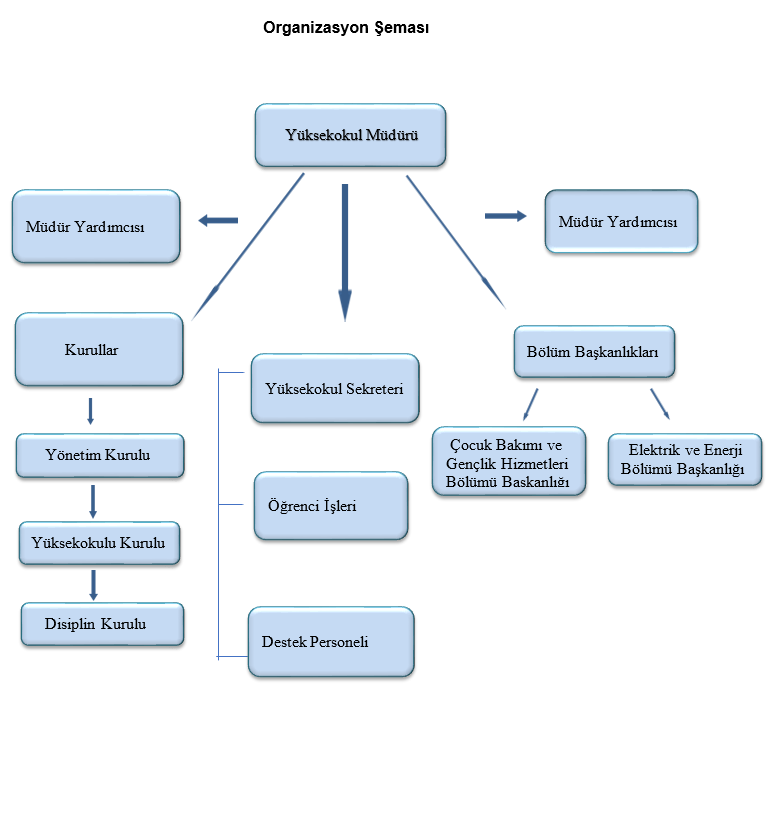                         Organizasyon Şeması6-BİLGİ VE TEKNOLOJİK KAYNAKLAR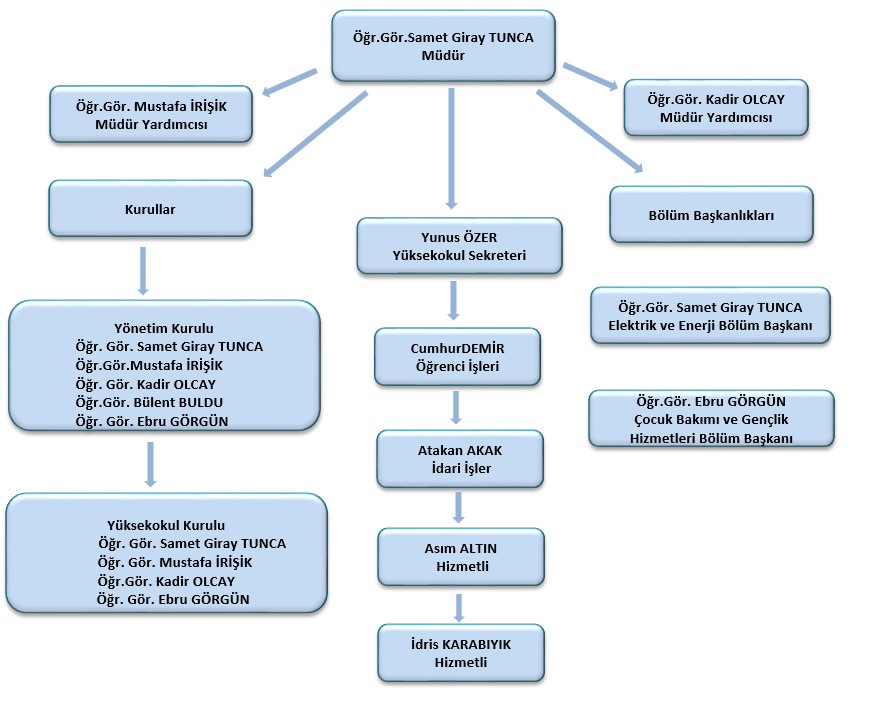 Teknolojik KaynaklarBilgi Kaynakları7-İNSAN KAYNAKLARI8- SUNULAN HİZMETLER9- YÖNETİM VE İÇ KONTROL SİSTEMİYÖNETİM VE İÇ KONTROL SİSTEMİMİZİç kontrol sistemi kurumumuzun, hedeflerine ulaşması ve misyonunu gerçekleştirebilmesi aşamasında önümüze çıkabilecek belirsizliklerin en aza indirilmesi amacıyla uyguladığımız bir süreçtir. İç kontrol sistemi, kurumumuzun sürekli değişen çevre koşulları, hizmet alanların talepleri ve öncelikleri ile gelecekte ortaya çıkabilecek tehdit unsuru olan veya fırsatlar yaratabilecek risklerle başa çıkabilmemizi sağlayan ve bu sayede de yönetimimizi güçlendiren bir mekanizmadır.                  MESLEK YÜKSEKOKULUMUZUN ORGANİZASYON YAPISI GÖREVLERİ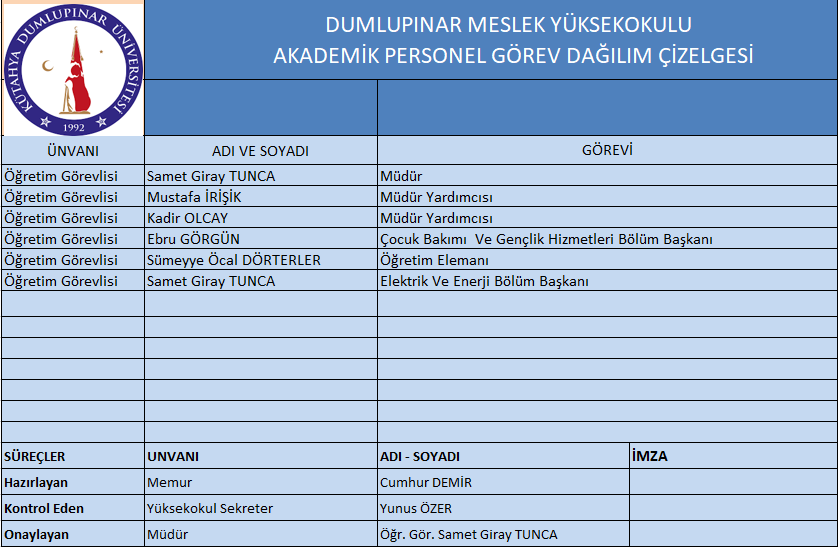 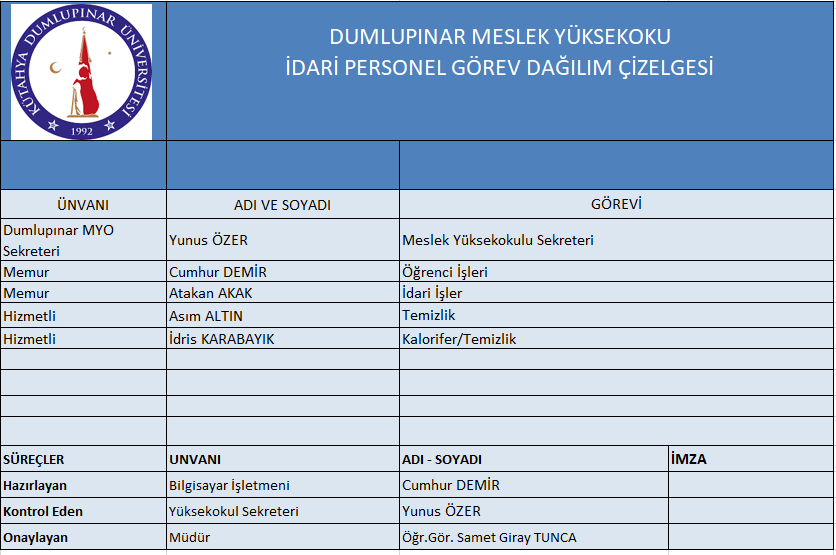                                                            GÖREV TANIMLARI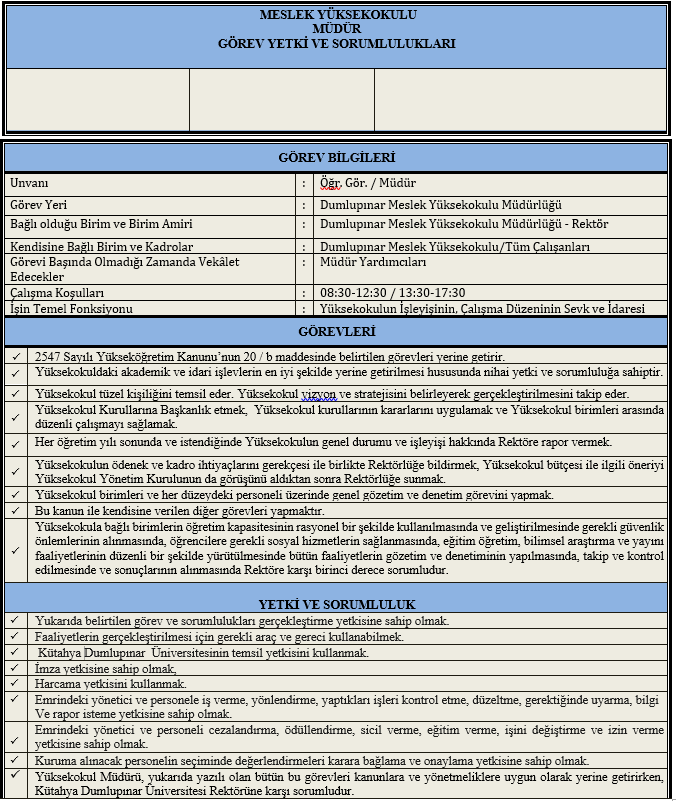 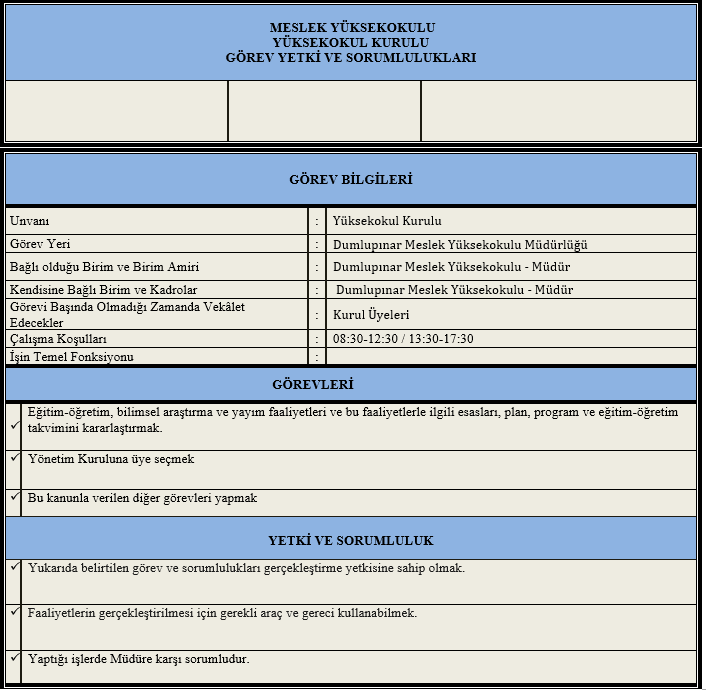 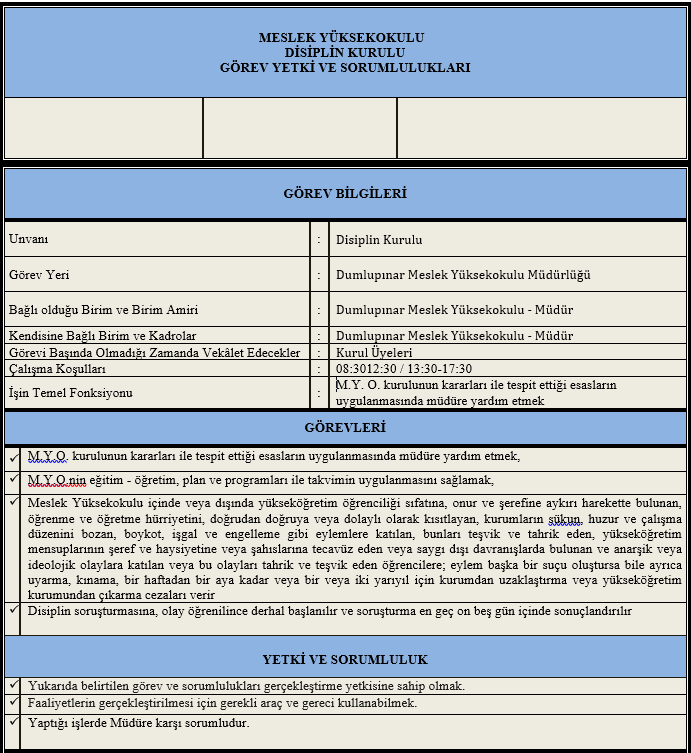 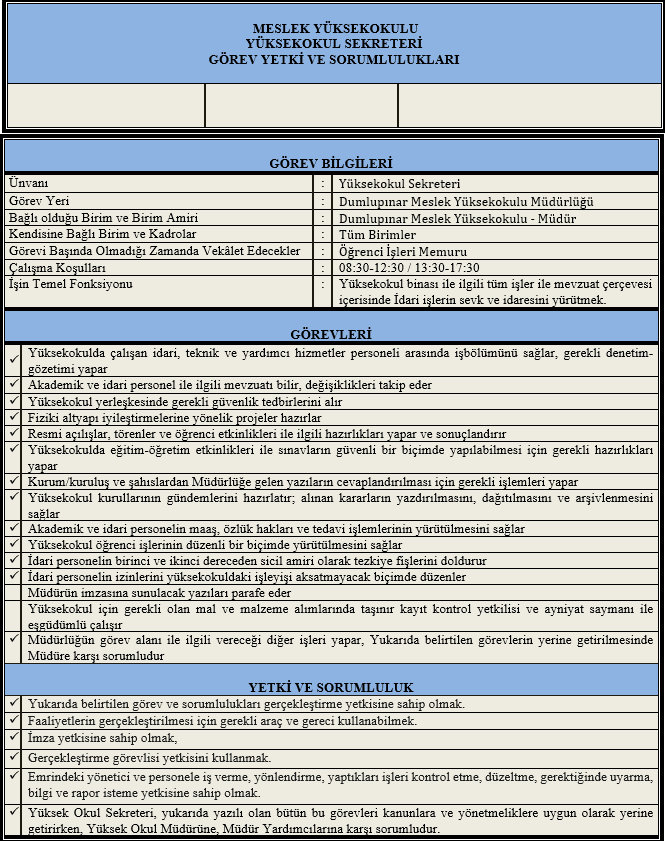 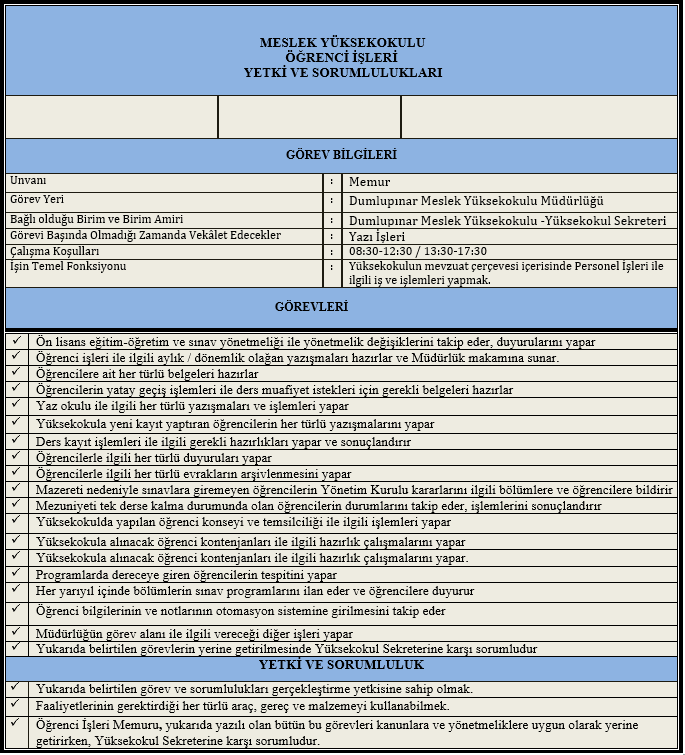 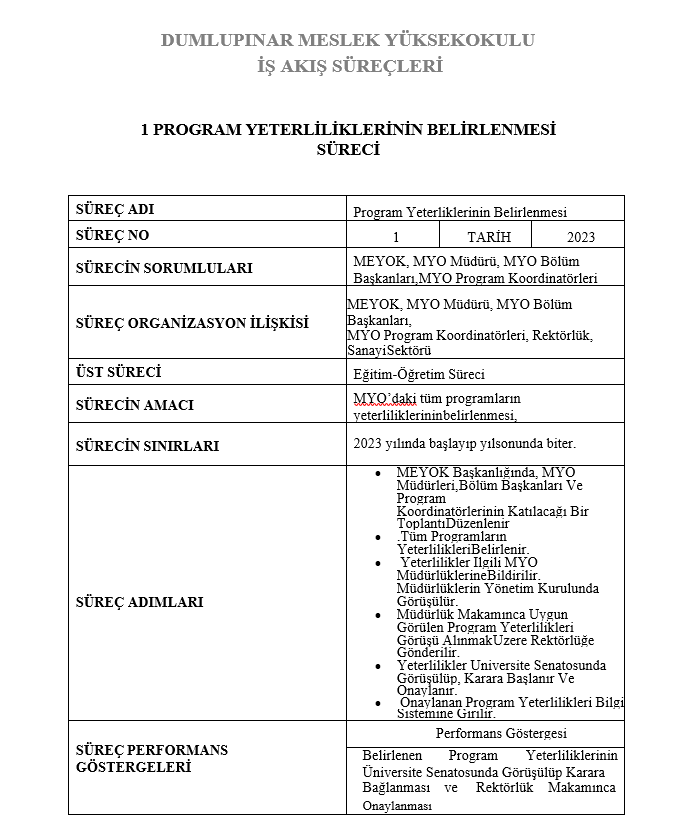 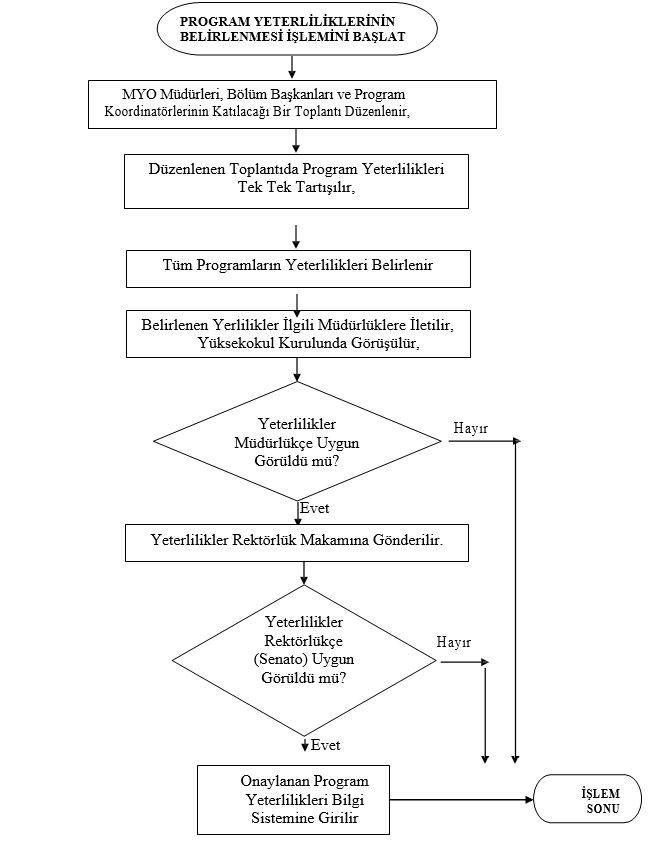 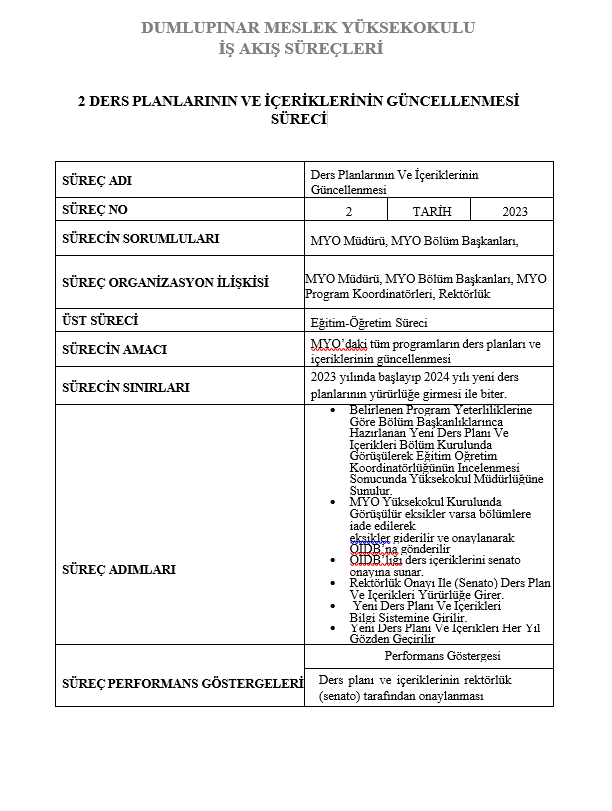 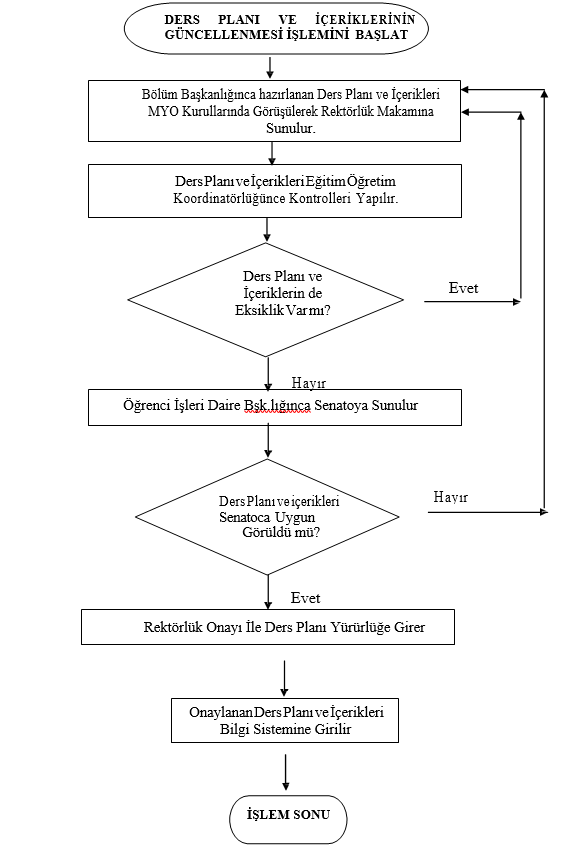 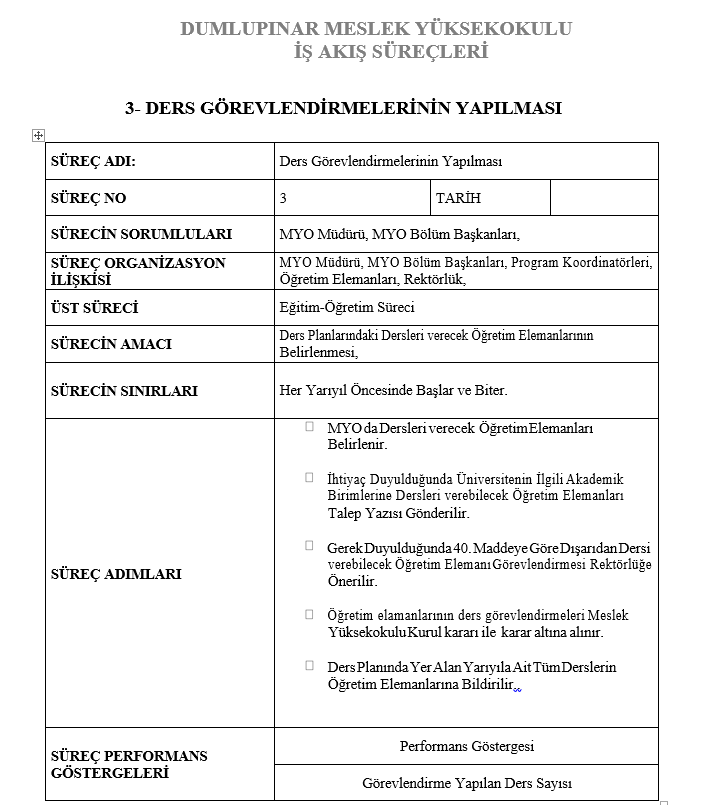 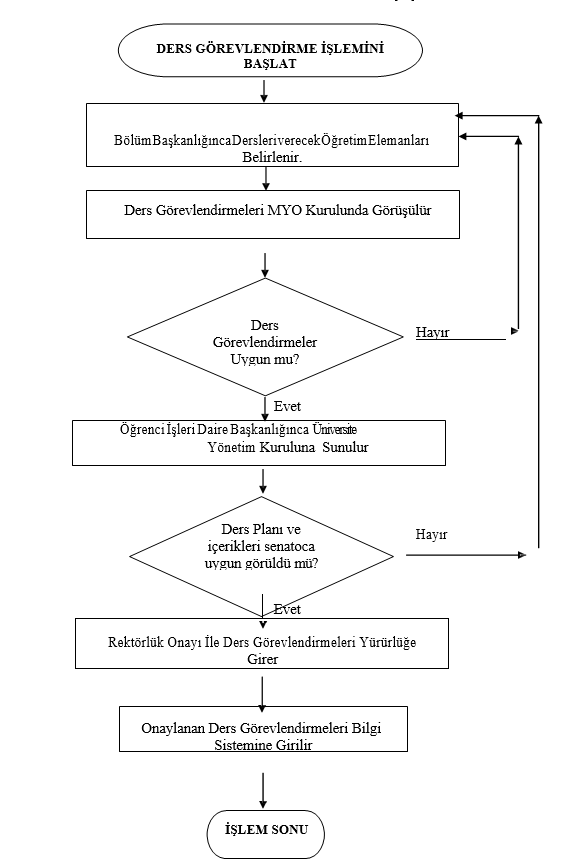 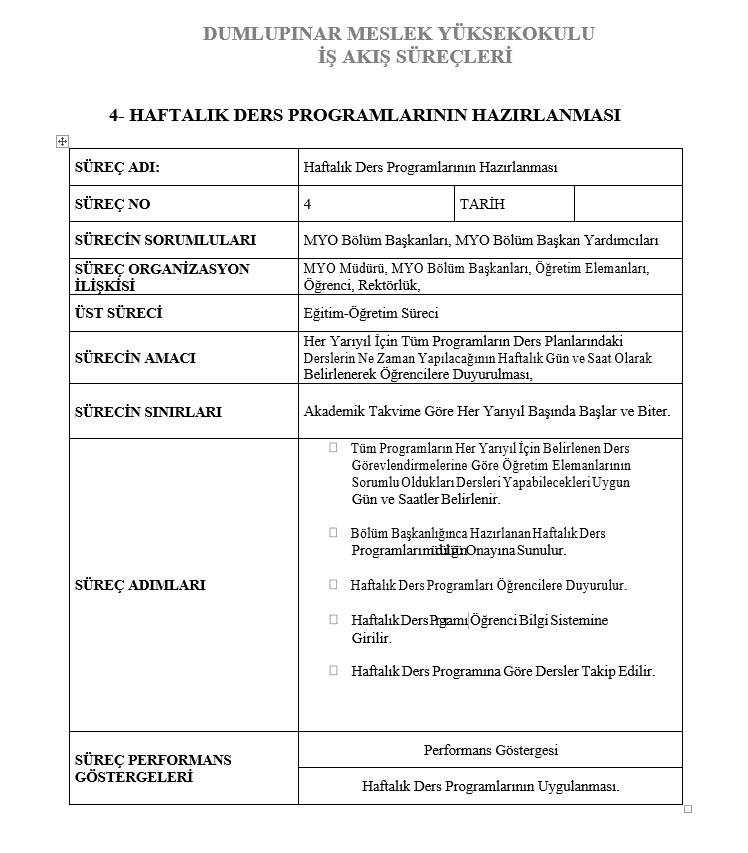 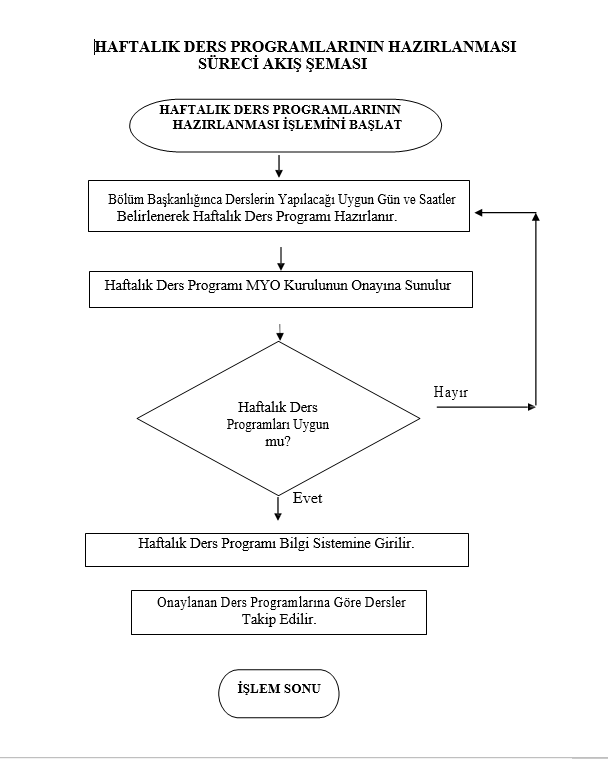 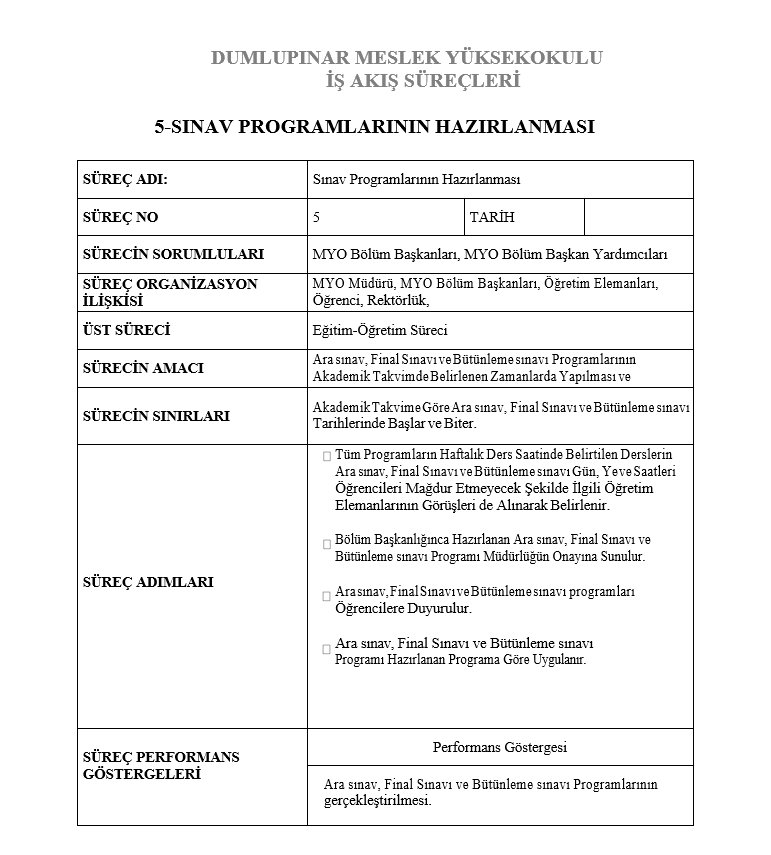 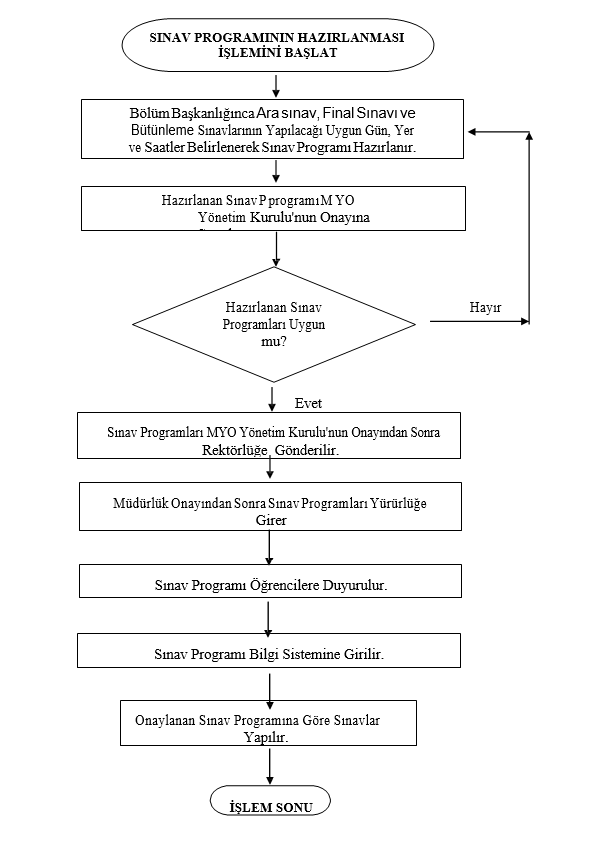 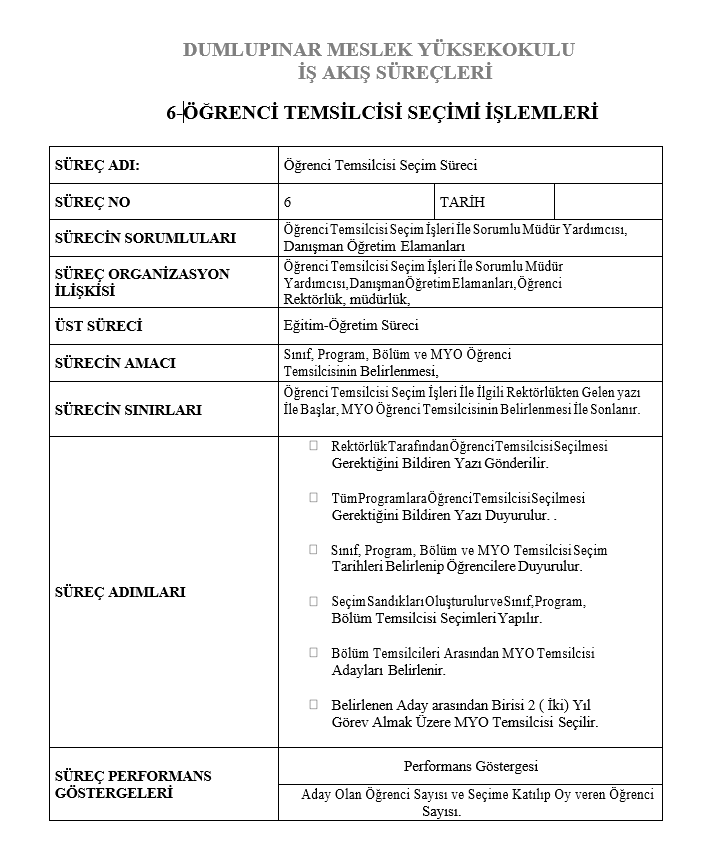 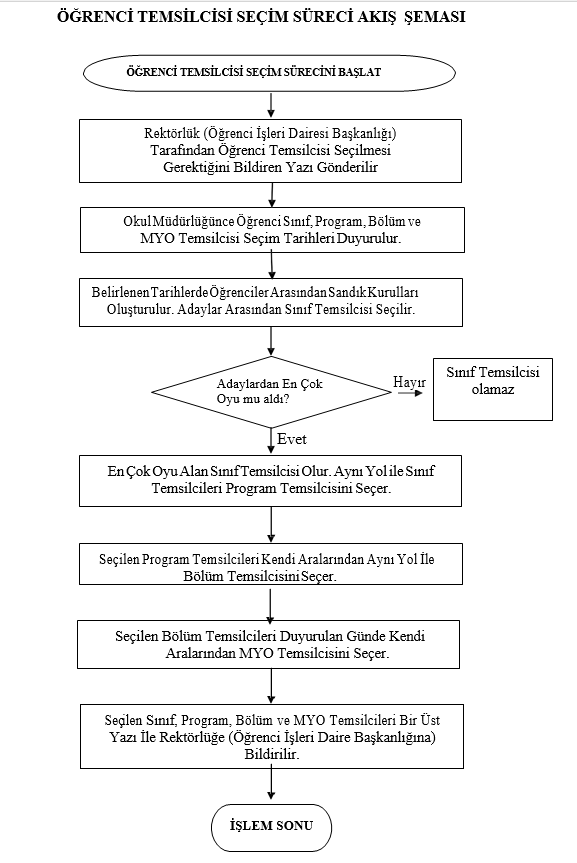 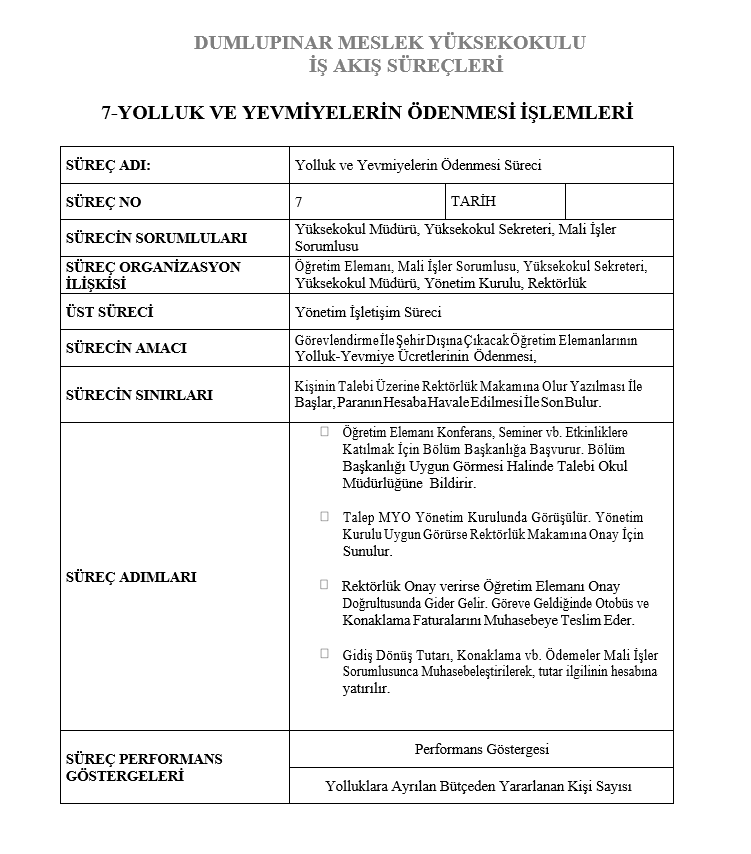 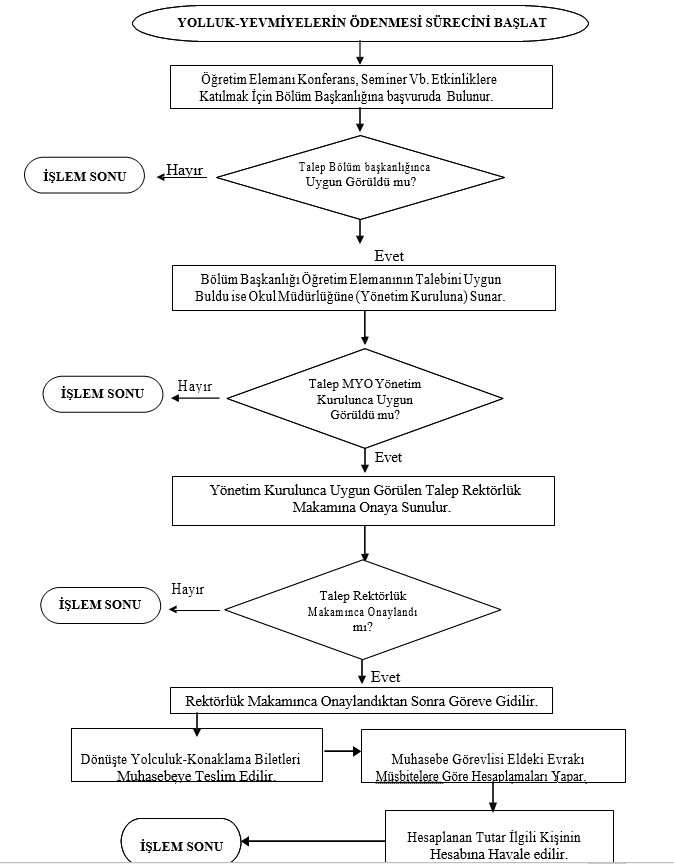 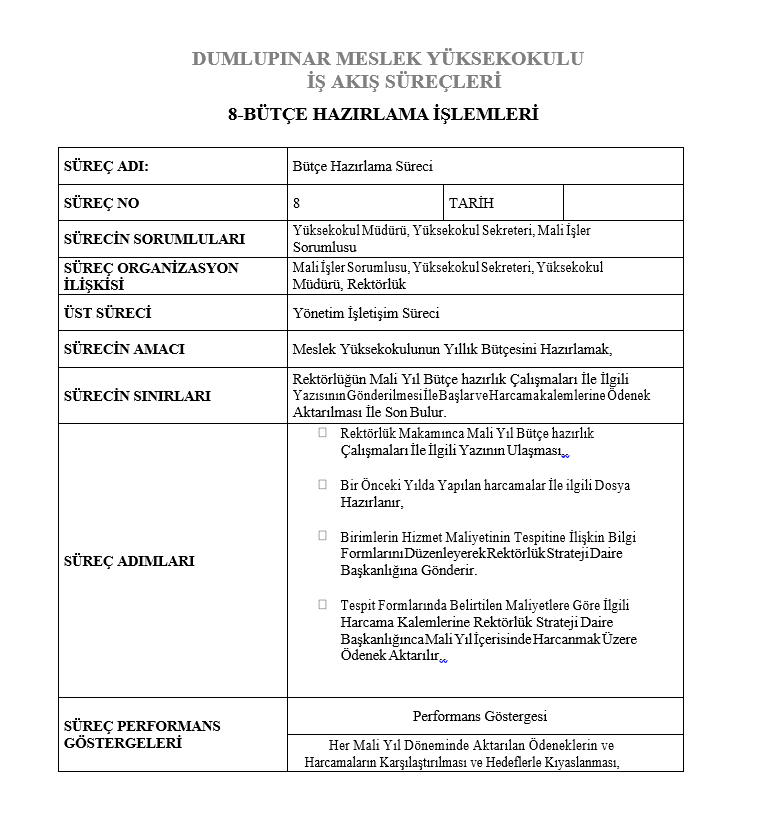 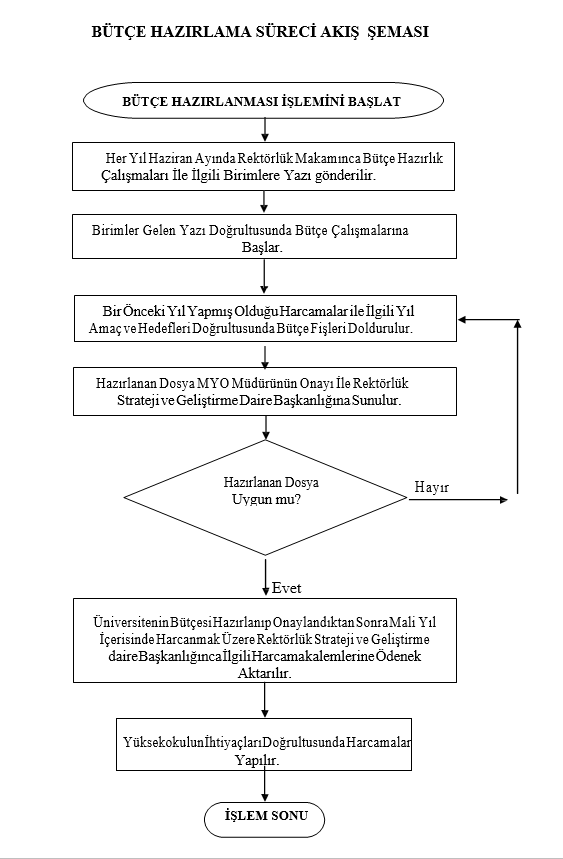 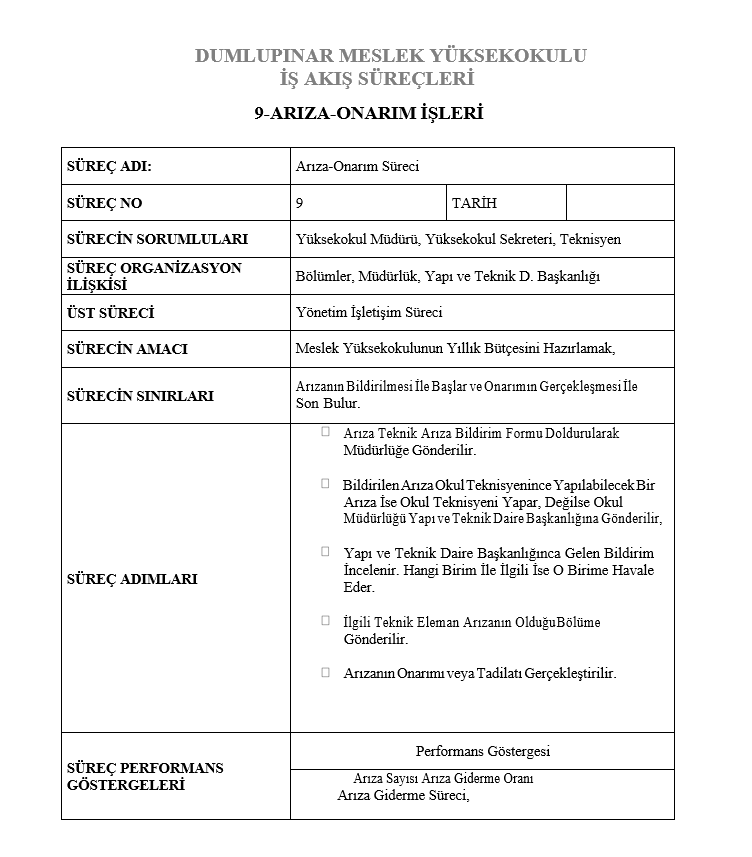 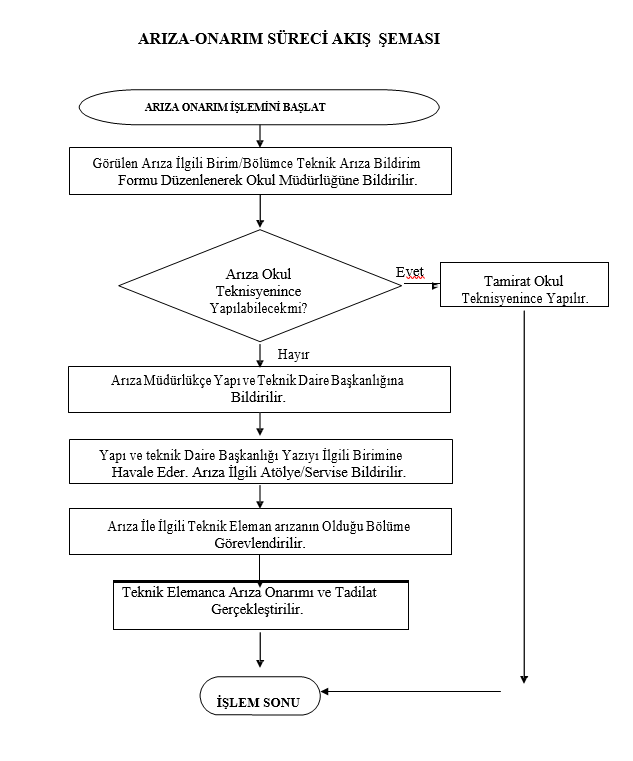 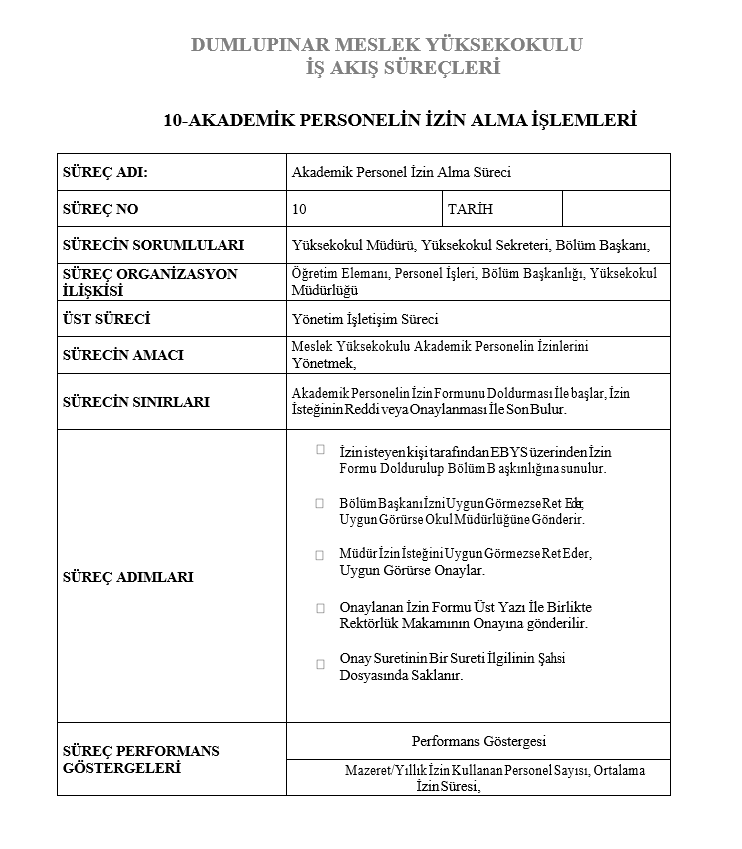 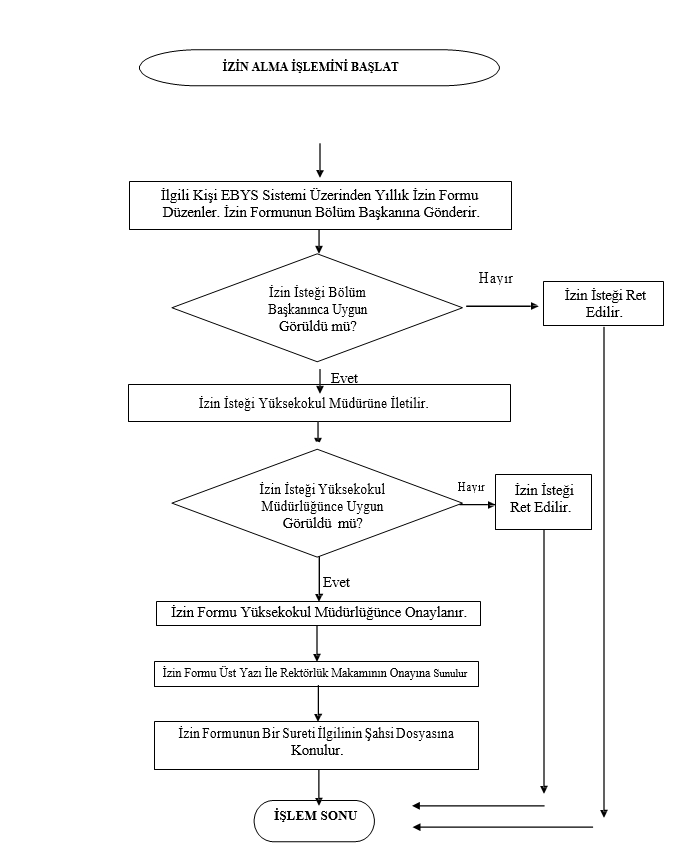 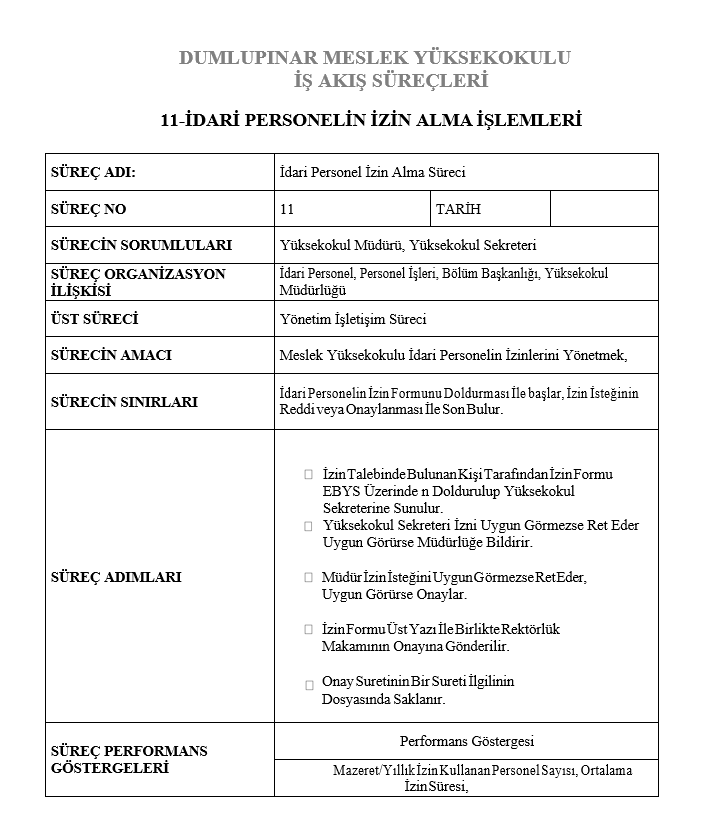 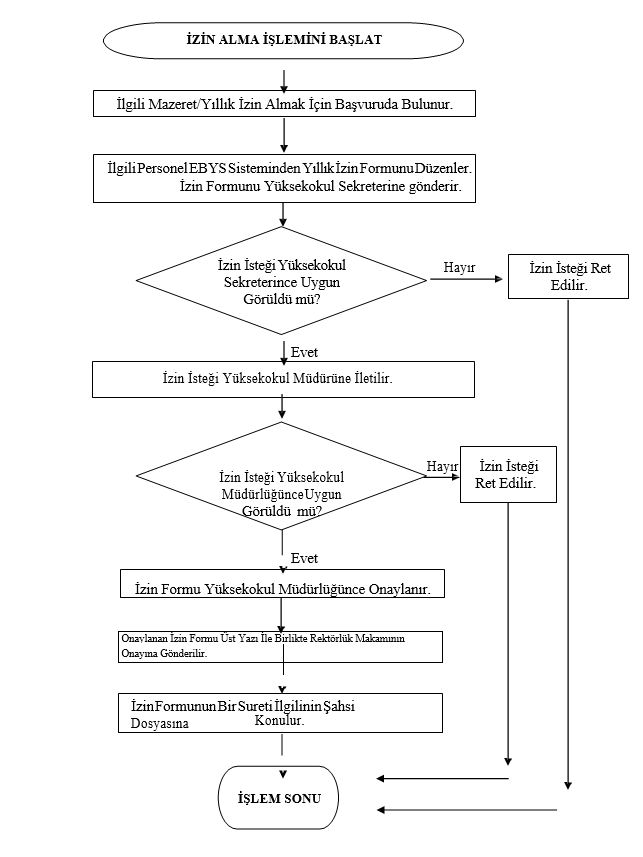 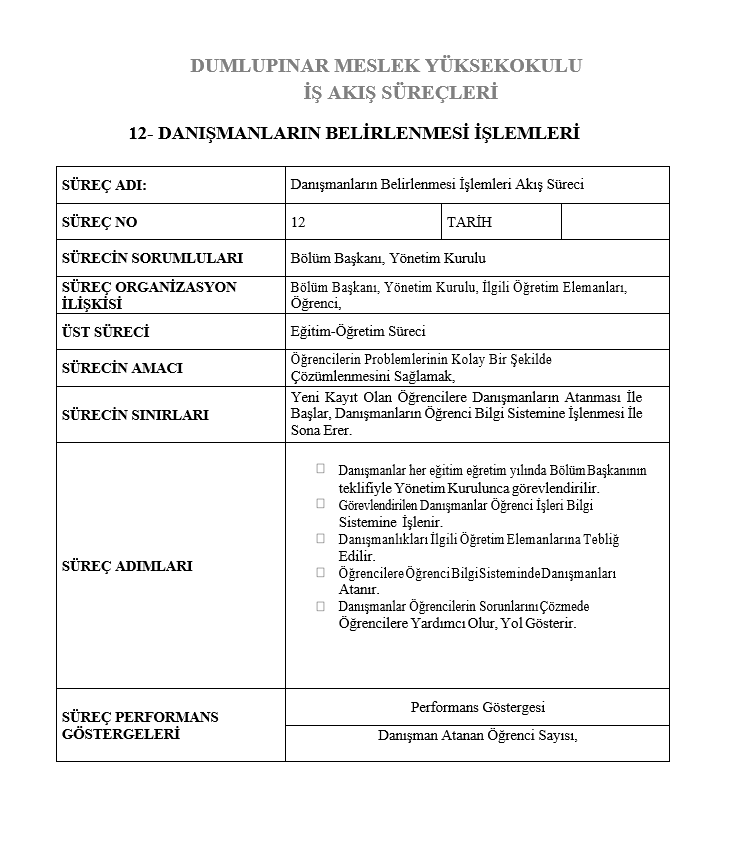 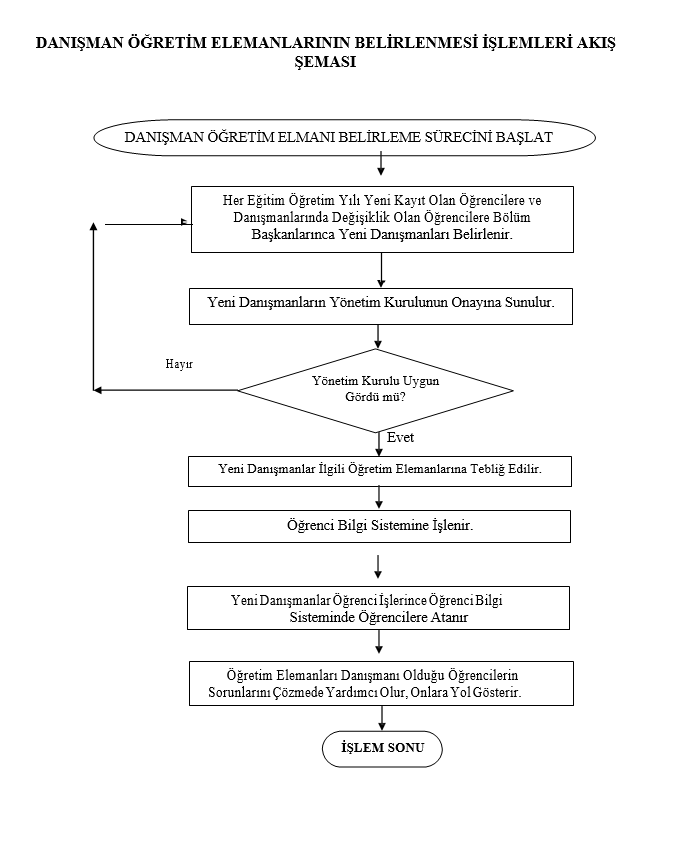 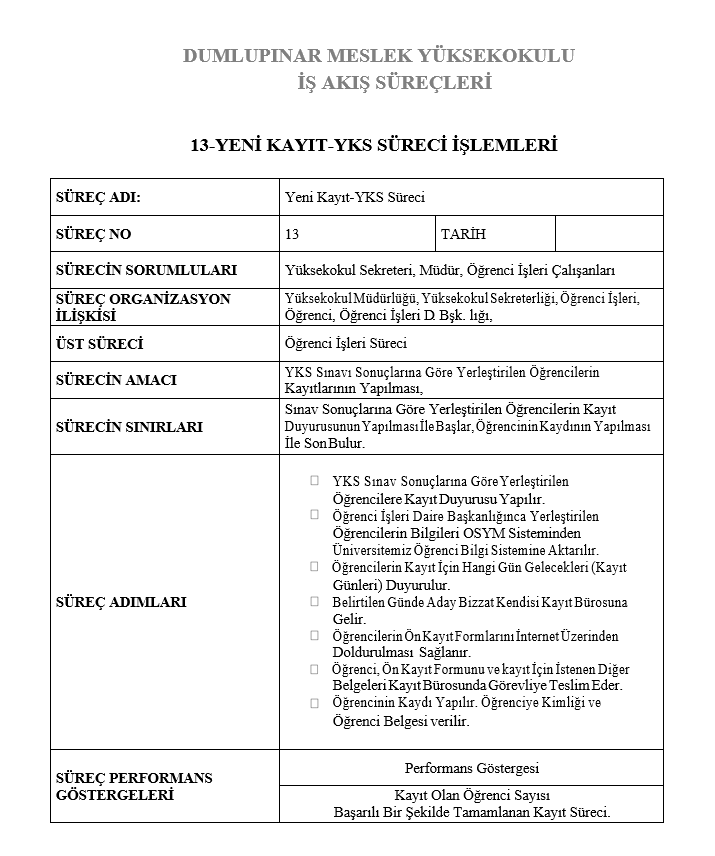 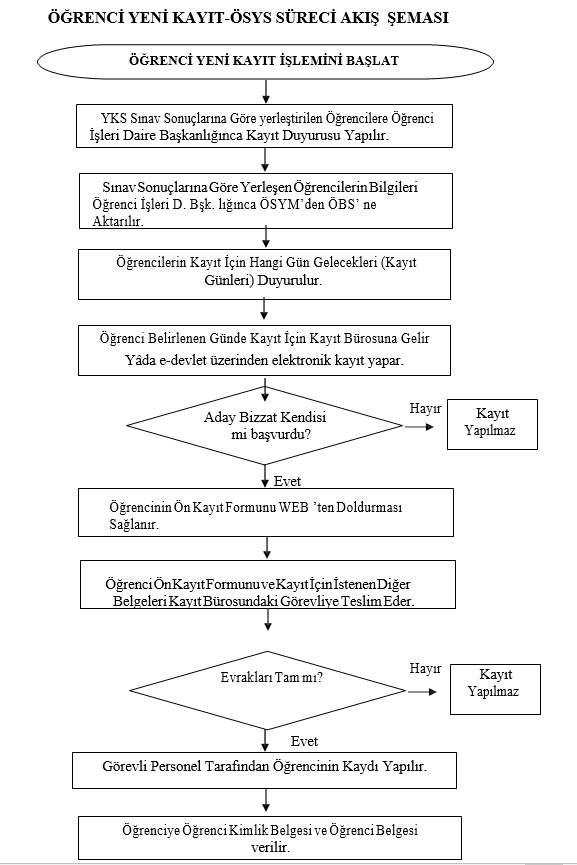 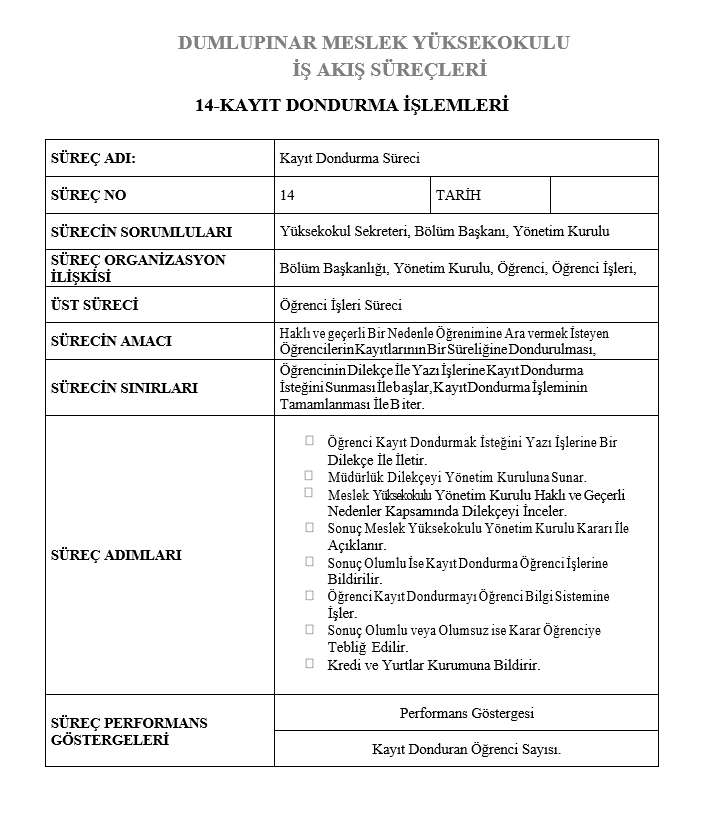 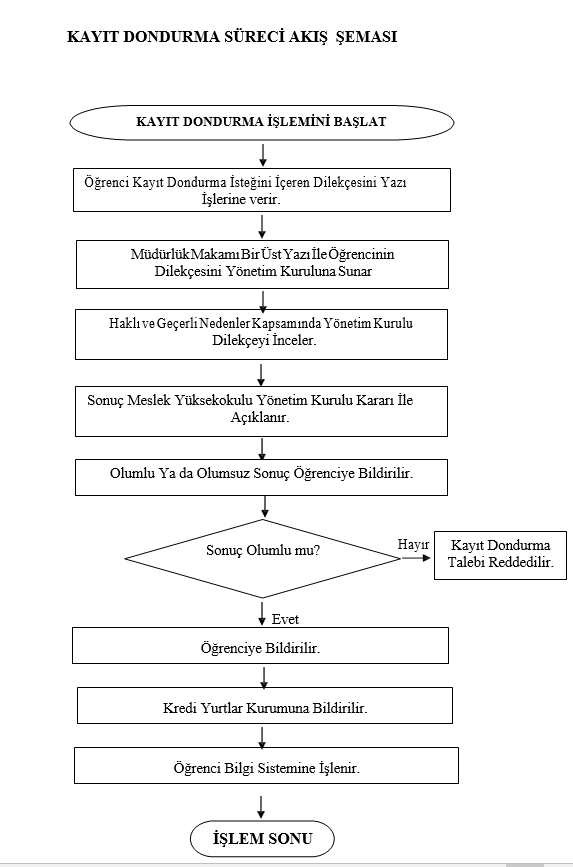 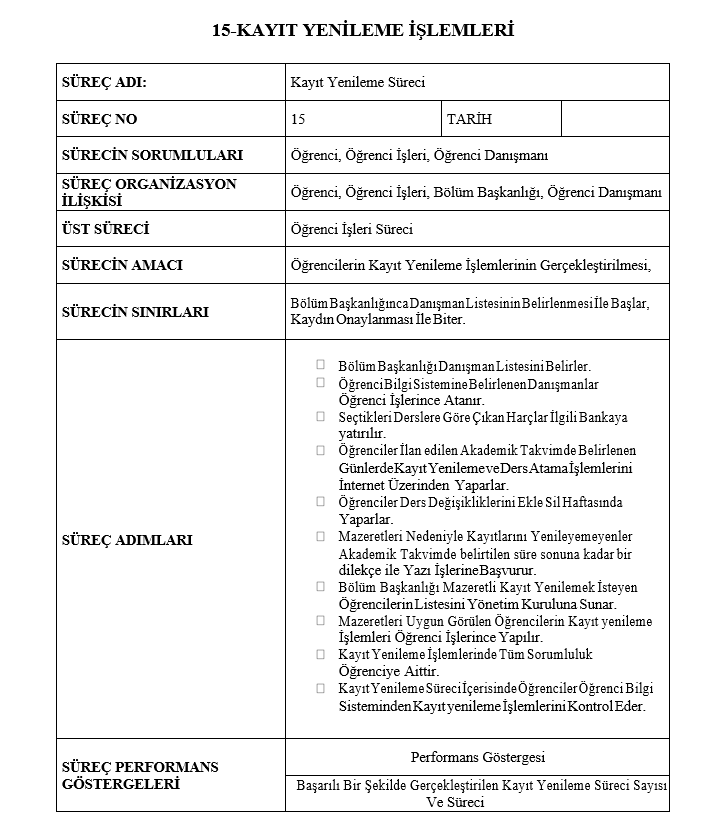 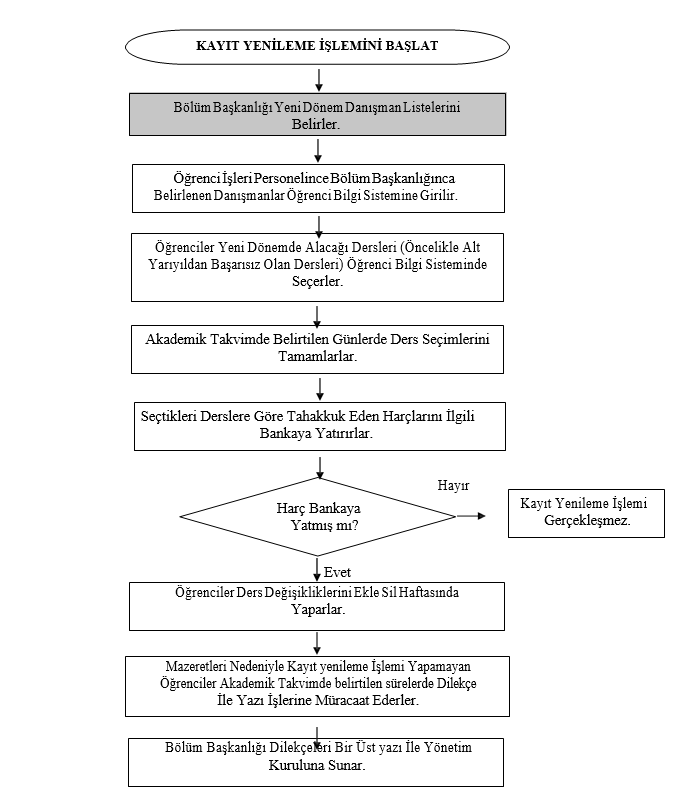 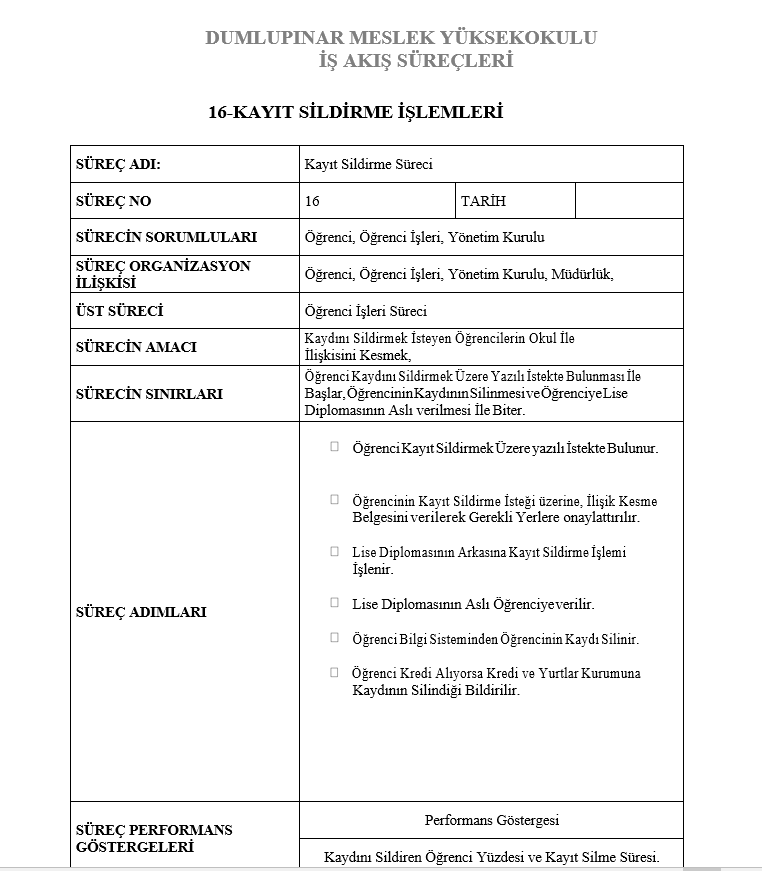 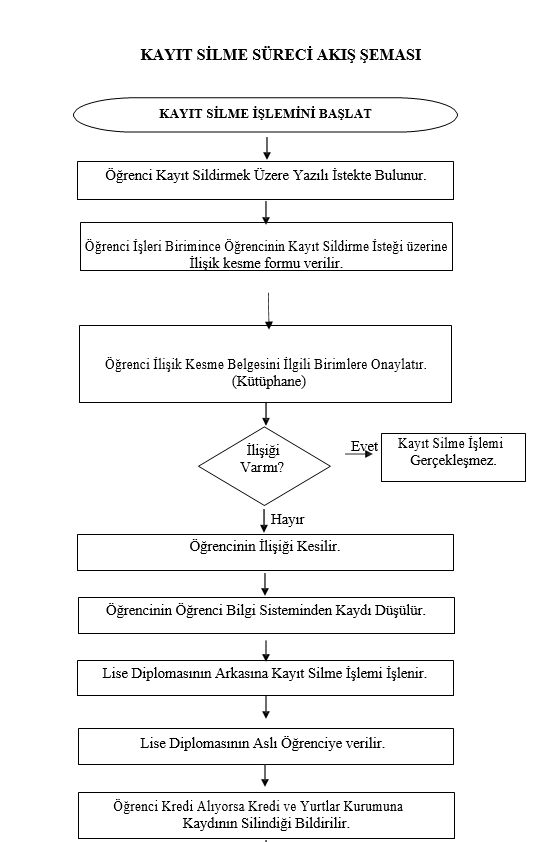 17- MEZUNİYET İŞLEMLERİ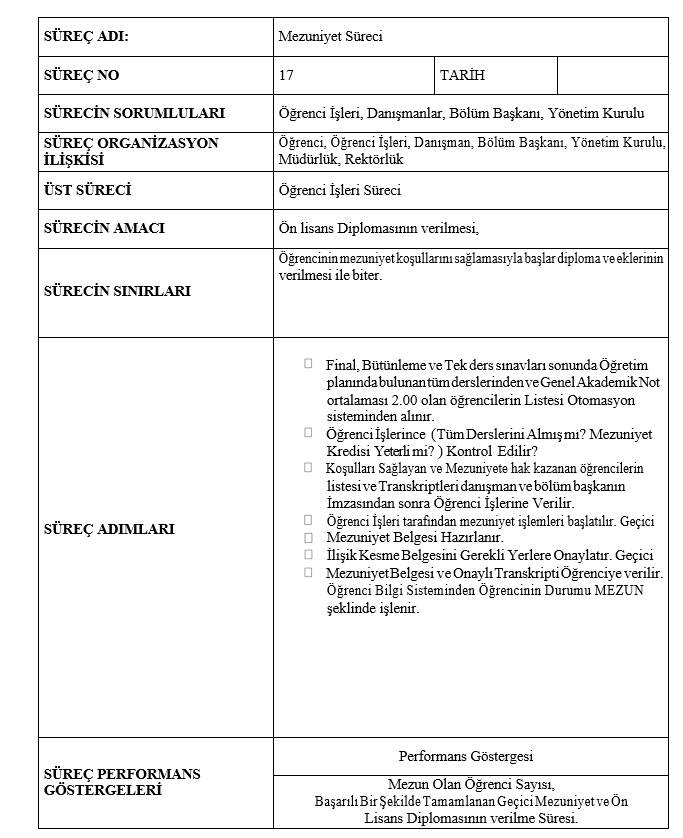 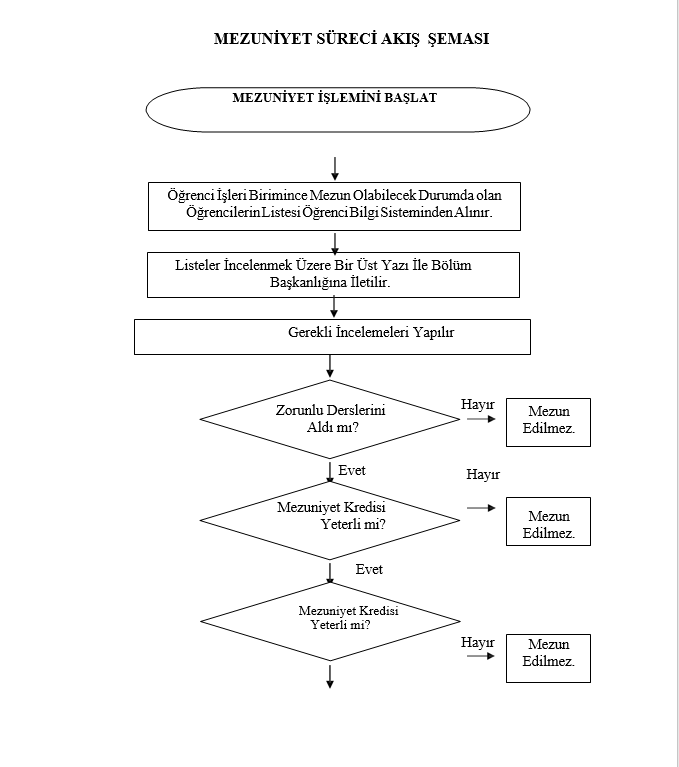 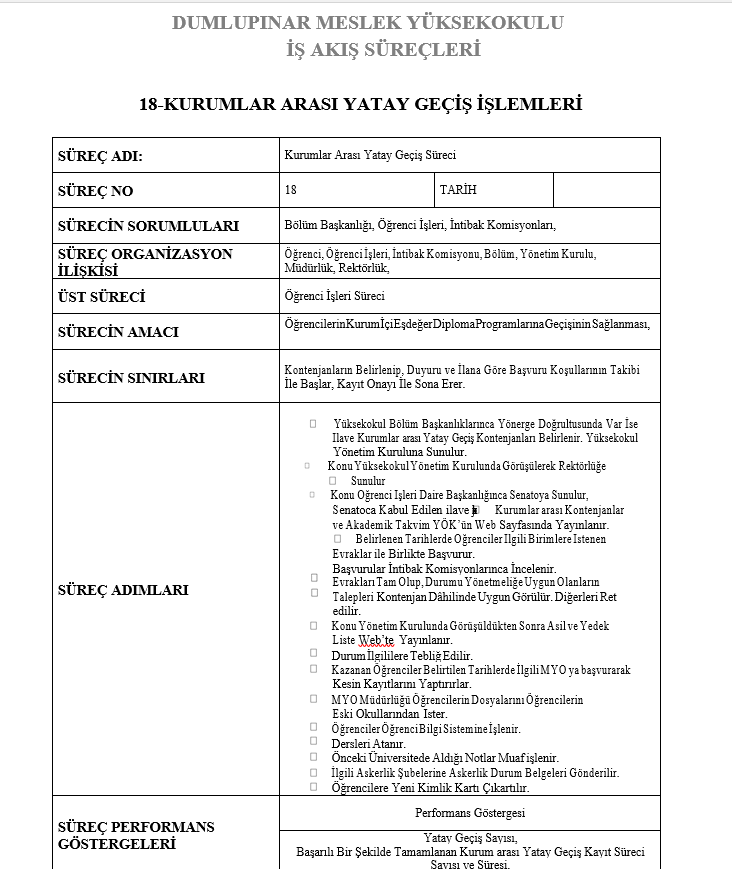 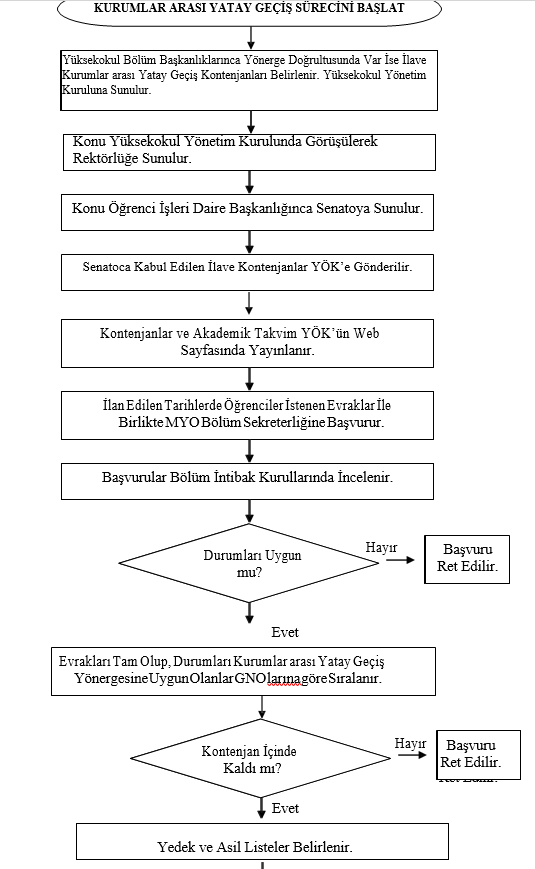 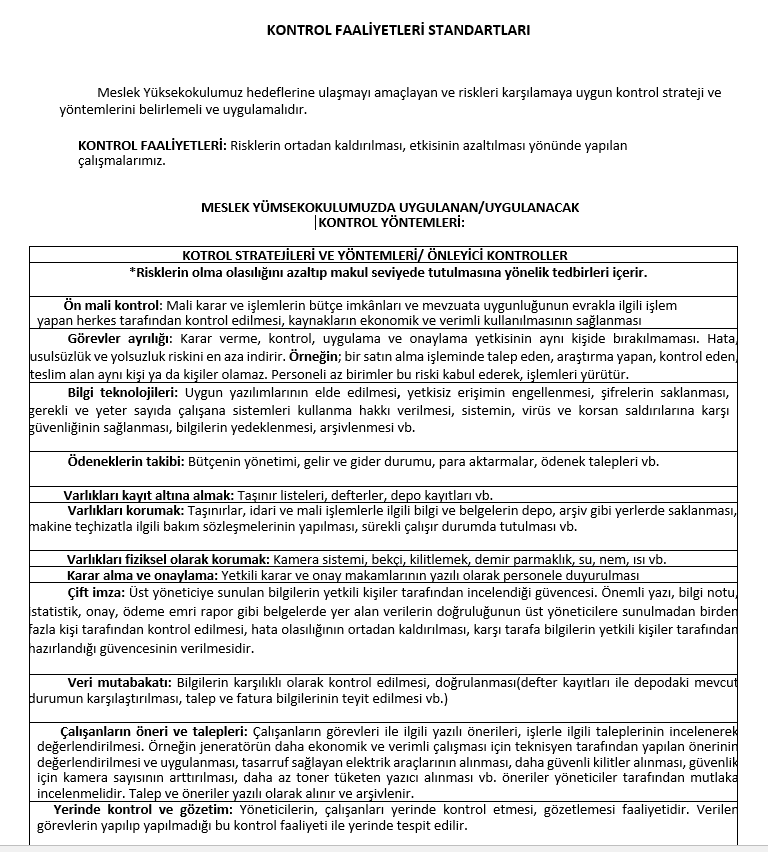 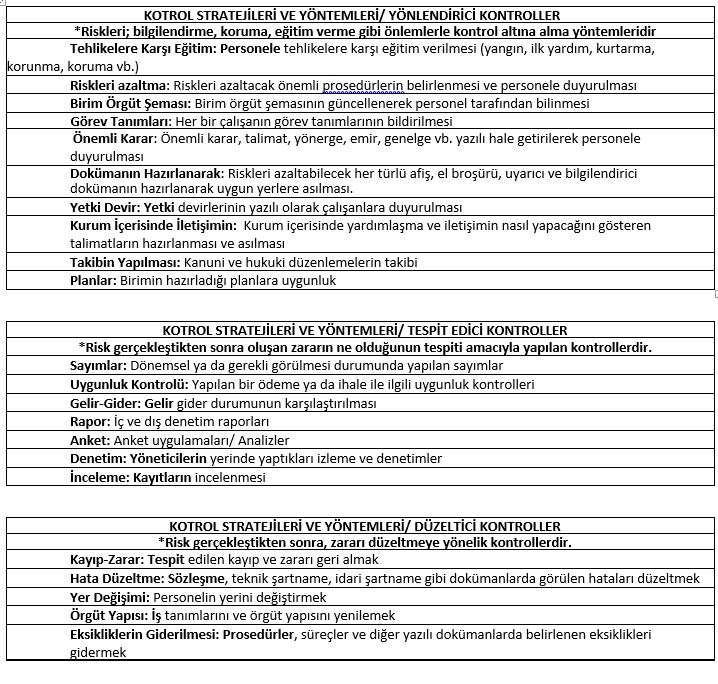 10-AMAÇ ve HEDEFLER11-TEMEL POLİTİKALAR VE ÖNCELİKLERAnayasaya, kanunlara, ilgili diğer mevzuata, kalkınma planlarına, programlara uymak ve uygulamak.Etkili, verimli, şeffaf, stratejik yönetim ve performans yönetimi anlayışını sürekli uygulamak3-   Yüksekokul, sivil toplum, iş dünyası, diğer kuruluşlarla iş birliği ve etkileşimi sağlamak.4- Araştırmacı, tartışmacı, aktif eğitimi esas alan, öğrenci sorunlarına, beklenti ve önerilerine duyarlı eğitim anlayışını uygulamak.5-  Süreçleri hızlandırmak için kırtasiyeciliği azaltmak, kaynakları etkin ve verimli kullanmak6-  Öğrenciler ve akademik personel için uygun çalışma ortamları sağlamak.7-  Öğrencilerin ve personelin sosyal, kültürel, sportif ihtiyaçlarını karşılamak, boş zamanlarını en iyi şekilde değerlendirmeleri için gerekli ortamı sağlamak.8- Akademik ve idari personelin yaptıkları işlerde ve çalışmalarında sürdürülebilir en yüksek performansı almak.12-BÜTÇE UYGULAMA SONUÇLARI13- MALİ DENETİM SONUÇLARIMeslek Yüksekokulumuz 2022-2023 Eğitim Öğretim yılında örgün öğretimle eğitim faaliyetlerini sürdürürken İç Denetim Birim Başkanlığı tarafından kurumumuza herhangi bir denetim de bulunulmamıştır.14- KURUMSAL KABİLİYET VE KAPASİTESİNİN DEĞERLENDİRİLMESİ2023 Yılında Meslek Yüksekokulumuza ait herhangi bir proje faaliyeti bulunmamaktadır.Dumlupınar Meslek Yüksekokulumuzun, Çocuk Gelişimi programının 2022 YKS tercih başvuru listesinde yer alabilmesi için 30 kontenjan ile öğrenci alınması teklifimiz, Yönetim Kurulumuzun aldığı karar ile Kütahya Dumlupınar Üniversitesi Senatosuna arz edilmiştir.Dumlupınar Meslek Yüksekokulumuzun kontenjan talebinin olumlu karşılanması ve öğrenci alımının gerçekleşmesi ile 2022-2023 Eğitim Öğretim güz yarıyılından itibaren Çocuk Gelişimi Programında örgün öğretime başlanmıştır.2023 yılı itibariyle Erkek öğrencilerimiz Dumlupınar Belediyesi konuk evinin barınma imkânlarından faydalanırken, kız öğrencilerimizde Dumlupınar Belediyesine sonradan tahsis edilen kız yurdunun barınma imkânlarından faydalanmıştır. Meslek Yüksekokulumuz, öğrenci alımını gerçekleştirdiği Çocuk Gelişimi Programının müfredat ve ders içeriklerini 3+1 İşletmede Mesleki Eğitim müfredatına göre oluşturularak, öğrenci bilgi sistemine girişi sağlanmış ve program Bologna sürecine dâhil edilmiştir.Aynı Süreçte Alternatif Enerji Kaynakları Teknolojisi Programının ders içerikleri de 3+1 yeni müfredata göre güncellenerek Bologna sürecine dahil edilmiştir.  ÜSTÜNLÜKLERBölümümüzde kamu ve özel sektör deneyimi olan, alanında uzman, tecrübeli öğretim elemanlarının bulunması, Bölümümüzde, amacına hizmet eden, Alternatif Enerji Kaynakları Programına uygun, öğrencilerin aktif olarak faaliyet gösterip pratik sağlayabilecekleri bir enerji laboratuvarının bulunması,Alternatif Enerji Kaynakları Teknolojisi ve Çocuk Gelişimi Programlarının ilgili derslerine teknolojik destek sağlayacak bilgisayar laboratuvarının bulunması.Öğrencilerimizin ders gördüğü sınıflar başta olmak üzere bilgisayar laboratuvarı ve enerji laboratuvarımızda da sabit projeksiyonlarız ile teknolojik destekli eğitim öğretim faaliyetlerinin sürdürülmesi.Yeni kurulan kütüphanemiz sayesinde öğrencilerimizin kendi öğrenme alanlarıyla ilgili ihtiyaç duydukları kaynak materyallere ulaşabilme imkânına sahip olmaları.Öğretim elemanlarının tamamının kendilerine ait, internet bağlantılı, bilgisayar donanımlı bağımsız birer odalarının bulunması, Birimimizde uyumlu bir çalışma ortamının bulunması,Meslek Yüksekokulu akademik personelimizin öğrenci merkezli eğitim anlayışıyla verdikleri danışmanlık hizmetleriyle ilgili destekler,ZAYIFLIKLAR Kalite Güvencesi Meslek Yüksekokulumuzun İl merkezine uzak olması Meslek Yüksekokulu öğrencilerimizin, Üniversitemizin birçok araştırma faaliyetleriyle, sosyal ve kültürel, etkinliklerinden yararlanamaması.  Eğitim-Öğretim Öğrencilerimizin orta öğretimden aldığı sayısal eğitimin, Alternatif Enerji kaynakları Program uygulamalarında yetersiz olması. Fiziksel tesis altyapımızın yetersiz olması, Yerleşkemizdeki sosyal yaşam desteklerinin ve barınma olanaklarının yetersiz olması.Araştırma-Geliştirme Meslek Yüksekokulumuzun Üniversite Merkez Yerleşkesine uzak mesafede olması nedeniyle Ar-Ge çalışmalarının zor olması. Ar-Ge Çalışmaları için yeterli ödenek olmaması.  Yönetim Sistemi  	Meslek Yüksekokulumuzun maddi imkânlarının kısıtlı olması, Bina ve yerleşke alanındaki yetersizlikler  FIRSATLARMeslek yüksekokulumuzun, sorunların çözümünde diğer meslek yüksekokulları ile iletişim kurabilme yeteneğine ve paylaşım olanaklarına sahip olması.             Çocuk gelişimi programından mezun olacak öğrencilerimiz, okul öncesi ve okul çağlarındaki çocuklarımızın gelişim düzeylerini destekleyecek ve gelişimlerini sağlayabilecekleri gerek özel gerekse devlet kuruluşlarında; gelişim uzmanı olarak; anaokulları, kreşler, rehabilitasyon merkezi gibi pek çok eğitim kuruluşlarında çalışma imkanları bulabilmektedir.              Günümüz enerji gereksinimine duyulan ihtiyaç, alternatif enerji kaynaklarına olan yönelimi daha da çok artırmış, bu alanda da nitelikli iş gücünün ön plana çıkmasını sağlamıştır.               YÖK tarafından yapılan ortak müfredat belirleme çalışmaları sonucunda gelişmiş ülkelerdeki benzer eğitimi veren yükseköğretim kurumlarının eğitim programları da incelendiğinden, geliştirilen eğitim programının akredite edilebilecek bir yapıya sahip olması.Öğretim elemanlarımızın ofislerinde internet bağlantılı bilgisayarlardan yararlanabilme olanağı sayesinde, ulusal ve uluslararası mesleki gelişmelere erişim kolaylığından ötürü programları ile ilgili gelişmeleri yakından izleyebilme ve öğrencilere aktarabilme olanağına sahip bulunmaları.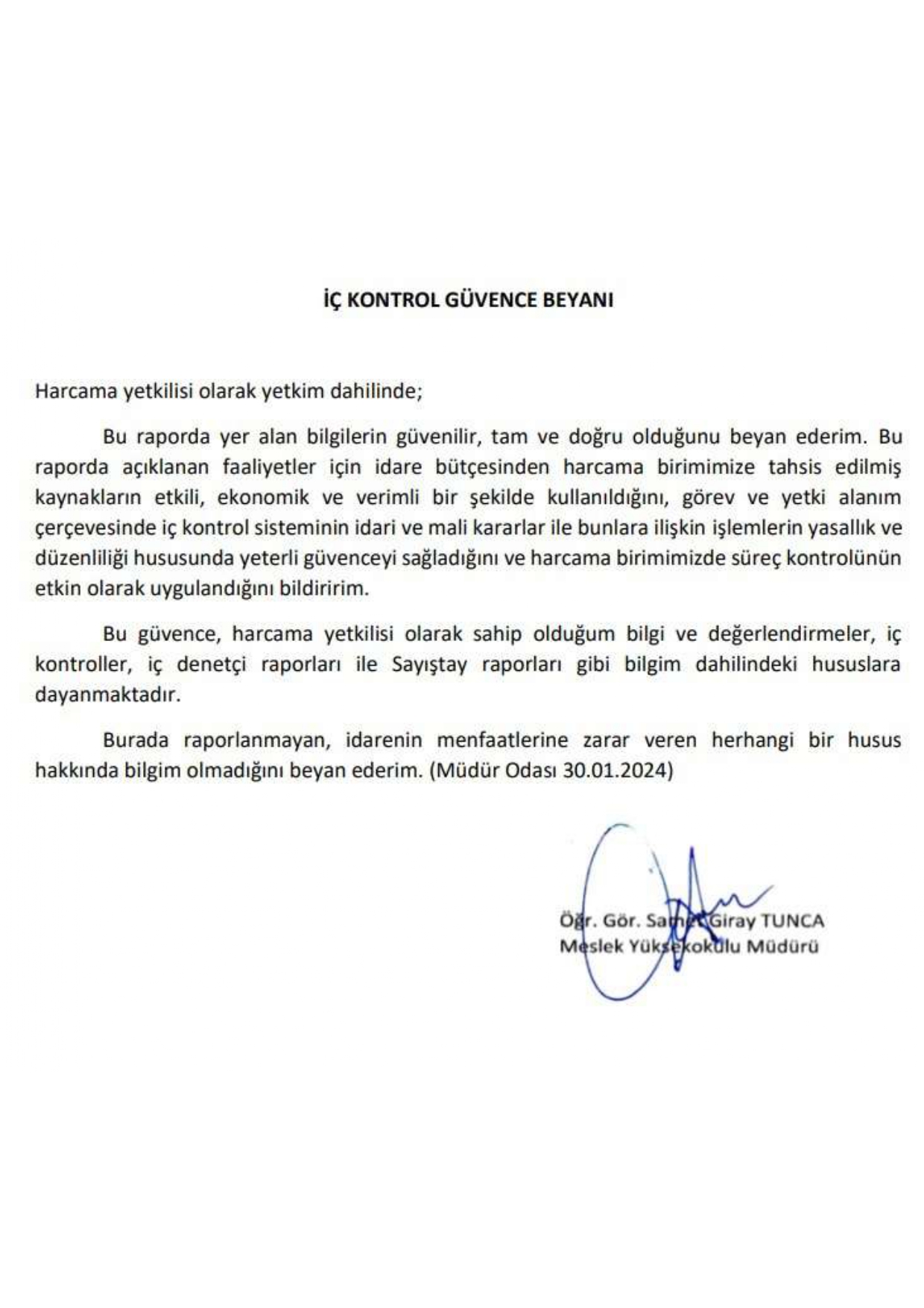                 DUMLUPINAR MESLEK YÜKSEKOKULU MÜDÜRLÜĞÜ FİZİKSEL YAPI BİLGİLERİ                DUMLUPINAR MESLEK YÜKSEKOKULU MÜDÜRLÜĞÜ FİZİKSEL YAPI BİLGİLERİVeri adıDeğerBulunduğu Yerleşke AdıDumlupınarBina AdıDumlupınar MYOBina toplam Kapalı Alan m2 si960Birime ait toplam açık alan m2 si -Birime Ait İdari çalışma odası sayısı3Birime Ait İdari çalışma odası toplam kapalı alan m2 si40Birime Ait Akademik çalışma odası sayısı4Birime Ait Akademik çalışma odası toplam kapalı alan m2 si50Derslik Sayısı4Derslik Kişi Kapasitesi40Derslik toplam alan m2 si300Amfi sayısı1Amfi kişi kapasitesi40Amfi toplam kapalı alan m2 si80Laboratuvar Sayısı2Laboratuvar toplam kapalı alan m2 si100Çalışma salonu /kütüphane sayısı1Çalışma salonu /kütüphane alan m2 si80Toplantı salonu sayısı -Toplantı salonu kapalı alan m2si -Spor Salonu Sayısı -Spor Salonu Kapalı Alan m2 si -Açık spor alanı sayısı -Açık spor alanı toplam m2 si -Sosyal Donatı (kantin, kafeterya vb) Alanı sayısı1Sosyal Donatı alan m2si80Misafirhane veya konukevi sayısı -Misafirhane veya konukevi oda sayısı -Misafirhane veya konukevi toplam kapalı alan m2 si -Bilimsel araştırmaya ayrılmış (sosyal sorumluluk projeleri dâhil tüm projelere ayrılmış alan) alan sayısı (İltem vb.) -Bilimsel Araştırmaya ayrılmış toplam kapalı alan m2 si -Mediko Sosyal alanı sayısı -Mediko Sosyal kapalı alan m2 si -  DUMLUPINAR MESLEK YÜKSEKOKULU
 ORGANİZASYON ŞEMASI  DUMLUPINAR MESLEK YÜKSEKOKULU
 ORGANİZASYON ŞEMASITAŞINIR BİLGİLERİDİZ ÜSTÜ BİLGİSAYARLAR (TOPLAM TAŞINIR KAYITLI)2MASA ÜSTÜ BİLGİSAYARLAR (TOPLAM TAŞINIR KAYITLI)25MASA ÜSTÜ BİLGİSYAR (TAŞINIR DEVRİ YAPILMAMIŞ)-FOTOKOPİ - YAZICI – TARAYICILAR2 Fotokopi Makinası 2 Yazıcı3 BOYUTLU YAZICI-Projeksiyon5Modem1Switch1Teksir Makinesi1TEKNOLOJİK KAYNAK ADISAYIMasaüstü Bilgisayar25Dizüstü Bilgisayar2Projeksiyon Makinesi5Slayt Makinesi-Yazıcı2Fotokopi Makinesi 2 (1tanesinin Taşınır Devri Yapılmamış)Tarayıcı-Faks-Televizyon-Teksir Makinesi1IP Telefon10Monitör-Kamera-Modem1Switch1TOPLAM49TEKNOLOJİK KAYNAK ADISAYIBasılı Yayınlar4Dergiler-E-kitap-Tezler1Kitap Ekleri - CD’ler-TOPLAM5İNSAN KAYNAKLARI BİLGİLERİ2022 YILI2023 YILITOPLAM PERSONEL SAYISI1110KADROLU AKADEMİK PERSONEL BİLGİLERİPROFESÖRDOÇENTDOKTOR ÖĞRETİM ÜYESİ-1ÖĞRETİM GÖREVLİSİ54ARAŞTIRMA GÖREVLİSİBİRİMİNİZDE GÖREV YAPAN VE GÖREVLENDİRME İLE GELEN AKADEMİK PERSONEL BİLGİLERİPROFESÖRDOÇENTDOKTOR ÖĞRETİM ÜYESİÖĞRETİM GÖREVLİSİARAŞTIRMA GÖREVLİSİKADROSU BİRİMİNİZDE OLUP BAŞKA BİRİMLERDE GÖREV YAPAN AKADEMİK PERSONEL BİLGİLERİ20222023PROFESÖRDOÇENTDOKTOR ÖĞRETİM ÜYESİ--ÖĞRETİM GÖREVLİSİ33ARAŞTIRMA GÖREVLİSİKADROLU İDARİ PERSONEL BİLGİLERİBİRİMİMİZ KADROSUNDA YER ALAN YÖNETİCİ SAYISI (DAİRE BAŞKANI, ŞUBE MÜDÜRÜ, FAKÜLTE/ENSTİTÜ/YÜKSEKOKUL SEKRETERİ)11KADROSU BİRİMİMİZDE OLMAYIP BİRİMİNİZE GÖREVLENDİRİLEN YÖNETİCİ SAYISI (DAİRE BAŞKANI, ŞUBE MÜDÜRÜ, FAKÜLTE/ENSTİTÜ/YÜKSEKOKUL SEKRETERİ)KADROSU BİRİMİMİZDE OLUP BİRİMİNİZDEN BAŞKA BİRİMLERE GÖREVLENDİRİLEN YÖNETİCİ SAYISI (DAİRE BAŞKANI, ŞUBE MÜDÜRÜ, FAKÜLTE/ENSTİTÜ/YÜKSEKOKUL SEKRETERİ)BİRİMİMİZ KADROSUNDA YER ALAN YÖNETİCİ OLMAYAN PERSONEL SAYISI (ŞEF, BİLGİSAYAR İŞLETMENİ, MEMUR VB.)YOK1KADROSU BİRİMİMİZDE OLMAYIP BİRİMİNİZE GÖREVLENDİRİLEN YÖNETİCİ OLMAYAN PERSONEL SAYISI (ŞEF, BİLGİSAYAR İŞLETMENİ, MEMUR VB.)43KADROSU BİRİMİMİZDE OLUP BİRİMİNİZDEN BAŞKA BİRİMLERE GÖREVLENDİRİLEN YÖNETİCİ OLMAYAN PERSONEL SAYISI (ŞEF, BİLGİSAYAR İŞLETMENİ, MEMUR VB.)YOKYOKBİRİMİMİZDE GÖREV YAPAN ERKEK PERSONEL SAYISI98BİRİMİMİZDE GÖREV YAPAN KADIN PERSONEL SAYISI22BİRİMİMİZDE GÖREV YAPAN ENGELLİ PERSONEL SAYISIDOKTORA MEZUNU PERSONEL SAYISI-1YÜKSEKLİSANS MEZUNU PERSONEL SAYISI54LİSANS MEZUNU PERSONEL SAYISI22ÖN LİSANS MEZUNU PERSONEL SAYISILİSE MEZUNU PERSONEL SAYISI43ORTAOKUL (ORTAÖĞRETİM) MEZUNU PERSONEL SAYISIİstihdam Hareketliliği HAREKETLİLİK TÜRÜİDARİ PERSONELAKADEMİK PERSONELAçıktan Atanan Personel Sayısı--Naklen Gelen Personel Sayısı-Yeniden Atanan Personel Sayısı--İstifa Eden Personel Sayısı1-İstifa Eden Personel Sayısı1-Naklen Giden Personel Sayısı--Vefat Eden Personel Sayısı--Emekli Olan Personel Sayısı--SINIFLAR İTİBARİYLE PERSONEL DAĞILIMI20232023GENEL İDARİ HİZMETLER33TEKNİK HİZMETLERİ--SAĞLIK HİZMETLERİ--AVUKATLIK HİZMETLERİ--YARDIMCI HİZMETLER224/D SÜREKLİ İŞÇİ--4/D GEÇİCİ İŞÇİ--TOPLAM55TOPLAM PERSONEL SAYISI55STATÜİSTİHDAM TÜRÜTOPLAMAKADEMİK PERSONELKADROLU-AKADEMİK PERSONELKADROLU-AKADEMİK PERSONELSÖZLEŞMELİ5AKADEMİK PERSONELSÖZLEŞMELİ5YABANCI UYRUKLU ÖĞRETİM ÜYESİSÖZLEŞMELİ-İDARİ PERSONELKADROLU5İDARİ PERSONEL4/B SÖZLEŞMELİ-İDARİ PERSONEL4/D İŞÇİ – GEÇİCİ İŞÇİ-TOPLAM PERSONELTOPLAM PERSONEL10EĞİTİM - ÖĞRETİM HİZMETLERİEĞİTİM - ÖĞRETİM HİZMETLERİEĞİTİM - ÖĞRETİM HİZMETLERİÖĞRENCİ SAYILARI2022 YILI2023 YILIDOKTORAYÜKSEK LİSANSLİSANSÖN LİSANSToplam Öğrenci Sayısı103Toplam Öğrenci Sayısı158MEZUN ÖĞRENCİ BİLGİSİDOKTORAYÜKSEK LİSANSLİSANSÖN LİSANS1511YABANCI UYRUKLU ÖĞRENCİ SAYILARIDOKTORAYÜKSEK LİSANSLİSANSÖN LİSANS2527PROGRAM DOLULUK ORANLARISOSYAL BİLİMLER PROGRAM DOLULUK ORANI (SOSYAL BİLİMLER İÇERSİNDE YER ALAN PROGRAMLARIN KONTENJAN SAYISI/YERLEŞEN ÖĞRENCİ SAYISI)100%100%FEN BİLİMLERİ PROGRAM DOLULUK ORANI (FEN BİLİMLER İÇERSİNDE YER ALAN PROGRAMLARIN KONTENJAN SAYISI/YERLEŞEN ÖĞRENCİ SAYISI)100%100%EĞİTİM BİLİMLERİ PROGRAM DOLULUK ORANI (EĞİTİM BİLİMLER İÇERSİNDE YER ALAN PROGRAMLARIN KONTENJAN SAYISI/YERLEŞEN ÖĞRENCİ SAYISI)SAĞLIK BİLİMLERİ PROGRAM DOLULUK ORANI (SAĞLIK BİLİMLER İÇERSİNDE YER ALAN PROGRAMLARIN KONTENJAN SAYISI/YERLEŞEN ÖĞRENCİ SAYISI)Yabancı dilde eğitim veren program sayısıYokYokAKADEMİK YAYIN BİLGİLERİ2022 YILI2022 YILI2023 YILI2023 YILIUluslararası Hakemli Dergilerde Yayımlanan Makaleler2266Ulusal Hakemli Dergilerde Yayımlanan MakalelerUluslararası Bilimsel Toplantılarda Sunulan ve Bildiri Kitabında (Proceedings) Basılan Bildiriler2244Ulusal Bilimsel Toplantılarda Sunulan ve Bildiri Kitaplarında Basılan BildirilerKitaplarKitap Bölümleri1177Çeviriler11Diğer YayınlarYüksek Lisans Tez DanışmanlığıDoktora Tez DanışmanlığıTez Çalışması11PROJE BİLGİLERİÖNCEKİ YILDAN/YILLARDAN DEVREDEN PROJELERÖNCEKİ YILDAN/YILLARDAN DEVREDEN PROJELER2023 YILI İÇERİSİNDE BAŞLAYAN PROJELER2023 YILI İÇERİSİNDE BAŞLAYAN PROJELERSAN-TEZKalkınma BakanlığıTÜBİTAK22A.B.BİLİMSEL ARAŞTIRMA PROJELERİ ( BAP )1122KALKINMA AJANSI PROJELERİSOSYAL SORUMLULUK PROJELERİ (YATIRIM VİZE CETVELİNDE YER ALAN)DİĞER11ARGE FAALİYETLERİ2022 YILI2022 YILI2023 YILI2023 YILIAr-ge sonucu ortaya çıkan ürünlere ilişkin alınan patent sayısıAr-ge sonucu ticarileştirilen ürün sayısıAraştırma merkezlerinin sanayi ile yaptığı proje sayısıBAP kapsamında desteklenen araştırma projeleri sayısıÖğretim elemanı başına düşen ar-ge proje sayısı (Toplam Proje / öğretim elemanı sayısı)Patent, faydalı model ve endüstriyel tasarım başvuru sayısıSÜREKLİ/YAŞAM BOYU EĞİTİM FAALİYETİSÜREKLİ/YAŞAM BOYU EĞİTİM FAALİYETİ2022 YILI2022 YILI2023 YILIDezavantajlı gruplara yönelik sosyal entegrasyon ve kapsayıcılığa ilişkin yapılan faaliyet sayısıDezavantajlı gruplara yönelik sosyal entegrasyon ve kapsayıcılığa ilişkin yapılan faaliyet sayısı - - -Eğitim programlarına başvuran kişi sayısıEğitim programlarına başvuran kişi sayısı - - -Mezunlara yönelik gerçekleştirilen faaliyet sayısıMezunlara yönelik gerçekleştirilen faaliyet sayısı - - -Sürekli Eğitim Merkezi (SEM) ve Dil Merkezi (DİLMER) tarafından mesleki eğitime yönelik verilen sertifika sayısıSürekli Eğitim Merkezi (SEM) ve Dil Merkezi (DİLMER) tarafından mesleki eğitime yönelik verilen sertifika sayısı - - -Tamamlanan sosyal sorumluluk projeleri sayısıTamamlanan sosyal sorumluluk projeleri sayısı - - -Erasmus Programı BilgileriErasmus Programı Bilgileri2022 YILI2022 YILI2023 YILIGELEN ÖĞRENCİ SAYISIGELEN ÖĞRENCİ SAYISI - - -GİDEN ÖĞRENCİ SAYISIGİDEN ÖĞRENCİ SAYISI - - -İKİLİ ANLAŞMA YAPILAN ÜLKE SAYISIİKİLİ ANLAŞMA YAPILAN ÜLKE SAYISI - - -İKİLİ ANLAŞMA YAPILAN ÜNİVERSİTE SAYISIİKİLİ ANLAŞMA YAPILAN ÜNİVERSİTE SAYISI - - -Farabi Programı BilgileriFarabi Programı Bilgileri2022 YILI2022 YILI2023 YILIGELEN ÖĞRENCİ SAYISIGELEN ÖĞRENCİ SAYISI - - -GİDEN ÖĞRENCİ SAYISIGİDEN ÖĞRENCİ SAYISI - - -KÜTÜPHANE KAYNAKLARI VERİLERİ2022 YILI2023 YILI Kütüphanede Kayıtlı Toplam Kitap Sayısı -6 Yıl İçinde Satın Alınan Kitap Sayısı - - Abone olunan Elektronik Veri Tabanı Sayısı - - Erişilen Toplam Veri Tabanı Sayısı - - Referans Kaynak - - Elektronik Tez Sayısı - - Yıl İçinde Abone Olunan Dergi Sasyısı - - DVD - - CD ROM - - Bağış Yapılan Kitap Sayısı - -KONUYA GÖRE KİTAP SAYISI2022 YILI2023 YILI000 - Genel Konular - -100 - Felsefe ve Psikoloji - 6200 - Din - -300 - Toplum Bilimleri - -400 - Dil ve Dilbilimi - -500 - Doğa Bilimleri - -600 - Teknoloji - -700 - Güzel Sanatlar - -800 - Edebiyat ve Retorik - -900 - Coğrafya ve Tarih - -ÖDÜNÇ ALMA İSTATİSTİKLERİ2022 YILI2023 YILIDOKTORA ÖĞRENCİSİ - -YÜKSEKLİSANS ÖĞRENCİSİ - -LİSANS VE ÖN LİSANS ÖĞRENCİSİ - -AKADEMİK PERSONEL - -İDARİ PERSONEL - -HİZMET TÜRÜ2022 YILI2023YILIBarınma hizmetlerinden yararlanan öğrenci sayısı5250Beslenme hizmetlerinden yararlanan öğrenci sayısıHaftalık Toplam Değerlendirmede Günlük Ortalama 20 ÖğrenciHaftalık Toplam Değerlendirmede Günlük Ortalama 38 ÖğrenciÖğrenci başına düşen sosyal donatı alanı - -Öğrenci kulüp ve topluluk sayısı - 1Sosyal, kültürel ve sportif faaliyet sayısı1 1Yükseköğretimde öğrenci başına barınma harcaması 2500 TL/ay (Kahvaltı ve Akşam Yemeği dahil)6000 TL/ay(Kahvaltı ve Akşam Yemeği dahil)Yükseköğretimde öğrenci başına beslenme harcaması 350TL/ay ( Öğle Yemeği) 500TL/ay (Öğle Yemeği)Yükseköğretimde öğrenci yaşamından memnuniyet oranı DüşükDüşükYükseköğretimde öğrencilere sunulan sağlık hizmetinden yararlanan öğrenci sayısının toplam öğrenci sayısına oranı - -BARINMA HİZMETİ BİLGİLERBARINMA HİZMETİ BİLGİLERBARINMA HİZMETİ BİLGİLERÖĞRENCİ YURDU 2022 YILI2023YILIÖĞRENCİ YURDU SAYISI1 Belediye Erkek Yurdu1 Belediye kız sosyal Tesis1 Belediye Erkek Yurdu1 Belediye Kız YurduYURT ODA SAYISIErkek Öğrenci Yurdu 9 OdaKız Sosyal Tesis 15 odaErkek Öğrenci Yurdu 9 Oda Kız Yurdu 11 OdaYURT ÖĞRENCİ KAPASİTESİ80100YURT KAYITLI ÖĞRENCİ SAYISI5250BESLENME HİZMETİNDEN FAYDALANAN ÖĞRENCİ SAYISIBESLENME HİZMETİNDEN FAYDALANAN ÖĞRENCİ SAYISIBESLENME HİZMETİNDEN FAYDALANAN ÖĞRENCİ SAYISIYEMEKHANE ÖĞÜN SAYISIÖĞÜN SAYISI2022YILI2023YILIEVLİYA ÇELEBİ YERLEŞKESİ - -GERMİYAN YERLEŞKESİ - -İLÇE YERLEŞKELERİHaftalık Toplam Değerlendirmede Günlük Ortalama 20 ÖğrenciHaftalık Toplam Değerlendirmede Günlük Ortalama 38 ÖğrenciFAALİYET VE ETKİNLİK SAYISIFAALİYET VE ETKİNLİK SAYISIFAALİYET VE ETKİNLİK SAYISIETKİNLİK TÜRÜ2022 YILI2023 YILITOPLAM ÖĞRENCİ KULÜBÜ SAYISI - 1TOPLAM SPORTİF AKTİVİTE SAYISI - -TOPLAM KÜLTÜREL GEZİ SAYISI 11DİĞER HİZMET BİLGİLERİDİĞER HİZMET BİLGİLERİDİĞER HİZMET BİLGİLERİLOJMAN BİLGİLERİ2022 YILI2023 YILILOJMAN ALANI AÇIK ALAN M2 Sİ - -LOJMAN BİNA SAYISI - -140 M2 LOJMAN SAYISI - -90 M2 LOJMAN SAYISI - -TAHSİSLİ LOJMAN SAYISI - -TAŞIT BİLGİLERİ2022 YILI2023YILIBİNEK TAŞIT SAYISI - -GÜVENLİK BİLGİLERİ2022YILI2023 YILITOPLAM GÜVENLİK NOKTASI11TOPLAM 4/D GÜVENLİK PERSONELİ SAYISI2022 Yılı itibariyle 4/B Sözleşmeli Güvenlik personeli 12022 Yılı itibariyle güvenlik personelimizin görevden ayrılması sebebiyle, 2023 yılında güvenlik personelimiz bulunmamaktadır.             TEMİZLİK HİZMETİ BİLGİLERİ2022 YILI2023YILI4/D TEMİZLİK PERSONELİ SAYISI 2022 Yılı itibariyle 4/B Sözleşmeli Personel Sayısı 3 2023 Yılı İtibariyle 4/B Sözleşmeli Personellerin kadroya geçmesi ve 1 personelin ayrılması sebebiyle hizmetli personel sayısı 2REKTÖRLÜKTE GÖREVLİ TEMİZLİK PERSONELİ - -AKADEMİK BİRİMLERDE GÖREVLİ TEMİZLİK PERSONELİ - -DİĞER BİRİMLERDE GÖREVLİ TEMİZLİK PERSONELİ - -ULAŞIM BİLGİLERİ2022 YILI2023 YILITOPLAM SERVİS SAYISI - -ORTALAMA GÜNLÜK SERVİS KULLANICI SAYISI (EN YOĞUN GÜN) - -SATIN ALMA BİLGİLERİDOĞRUDAN TEMİN BEDELİDOĞRUDAN TEMİN BEDELİDOĞRUDAN TEMİN KONUSUDOĞRUDAN TEMİN KONUSUDOĞRUDAN TEMİN SAYISIDOĞRUDAN TEMİN SAYISIBİRİM TALEBİ*2022 YILI2023 YILI2022 YILI2023 YILI2022 YILI2023YILIREKTÖRLÜK ÖZEL KALEM------GENEL SEKRETERLİK------İDARİ VE MALİ İŞLER DAİRE BAŞKANLIĞI------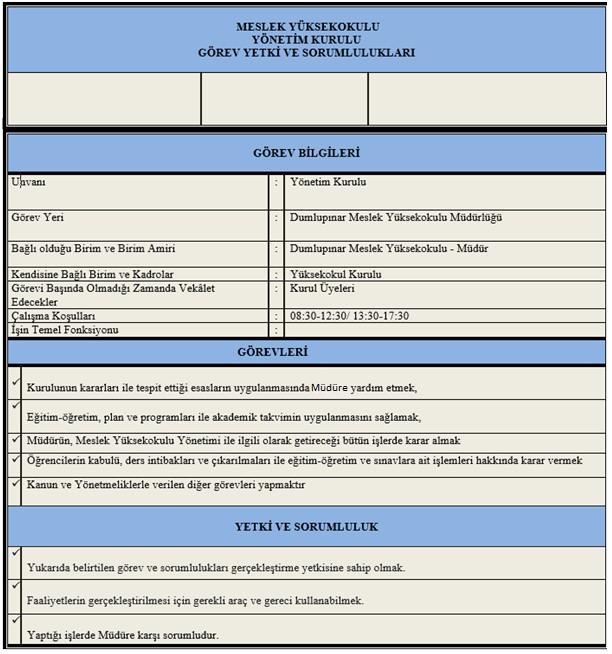 MESLEK YÜKSEKOKULUMUZUN STRATEJİK AMAÇ VE HEDEFLERİMESLEK YÜKSEKOKULUMUZUN STRATEJİK AMAÇ VE HEDEFLERİStratejik
Amaç 1Eğitim kalitesini yükseltme, insan kaynağını nicelik ve nitelik olarak geliştirme ve öğrencilerimizin memnuniyetini artırma çalışmalarının yapılması.Hedef 1 Eğitim programlarımızdaki uygulama alanlarını geliştirmek ve gerçek yaşamdaki mesleki yeterliliğini sağlayabilmek için, programlarla ilgili sektörel işbirliği çalışmalarının sürdürülmesi.Hedef 2 Eğitim öğretim programına uygun güncel yazılım ve donanımlarla, laboratuvar çalışmalarının geliştirilmesiHedef 3Öğrencilerin sosyal faaliyet alanlarının geliştirilmesi için gerekli düzenlemelerin yapılması.Stratejik 
Amaç 2Eğitim kuruluşlarının ve sektörün, değişen ihtiyaçlarını karşılayabilmek için mesleki yeterliliğe sahip eleman yetiştirmeHedef 1Eğitim kuruluşlarının ve sektörün değişen ihtiyaçlarını karşılayabilecek, o programa uygun yeni eğitim uygulama alanlarının geliştirilmesi.Hedef 2Açık ama henüz öğrenci talebinde bulunulmayan Sağlık Kurumları İşletmeciliği programı için öğretim elemanı alımı yapmakEKONOMİK KODEKONOMİK KODKBÖEKLENENDÜŞÜLENTOPLAMHARCAMA01PERSONEL GİDERLERİ2.072.191,00-0,232.072.191,002.072.190,7701PERSONEL GİDERLERİ2.072.191,00-0,232.072.191,002.072.190,7702SOSYAL GÜVENLİK KURUMLARINA DEVLET PRİMİ GİDERLERİ215.453,00-0,59215.453,00215.452,4102SOSYAL GÜVENLİK KURUMLARINA DEVLET PRİMİ GİDERLERİ215.453,00-0,59215.453,00215.452,4103MAL VE HİZMET ALIM GİDERLERİ45.000,00-28.084,5045.000,0016.915,5003MAL VE HİZMET ALIM GİDERLERİ45.000,00-28.084,5045.000,0016.915,5005CARİ TRANSFERLER0,000,000,000,000,0005CARİ TRANSFERLER0,000,000,000,000,0005CARİ TRANSFERLER0,000,000,000,000,0006SERMAYE GİDERLERİ0,000,000,000,000,0006SERMAYE GİDERLERİ0,000,000,000,000,0006SERMAYE GİDERLERİ0,000,000,000,000,00TOPLAMTOPLAM28.085,322.332.6442.304.558,68TOPLAMTOPLAM28.085,322.332.6442.304.558,68TOPLAMTOPLAM28.085,322.332.6442.304.558,68